DSWD DROMIC Report #56 on Typhoon “ULYSSES”as of 22 December 2020, 6PMSituation OverviewOn 08 November 2020, Tropical Depression “Ulysses” entered the Philippine Area of Responsibility (PAR) and became a Tropical Storm on 10 November 2020 as it continued to move northwestward. On 11 November 2020, it further intensified into a Typhoon and the center of its eye made landfall in the vicinity of Patnanungan, Quezon. Typhoon “Ulysses” slightly weakened on 12 November 2020 as it moved westward over the West Philippine Sea. On 13 November 2020, Typhoon “Ulysses” re-intensified and exited PAR. Source: DOST-PAGASA Severe Weather BulletinStatus of Affected Families / PersonsA total of 1,266,204 families or 5,200,190 persons were affected in 7,311 barangays in Regions NCR, I, II, III, CALABARZON, MIMAROPA, V and CAR (see Table 1).Table 1. Number of Affected Families / PersonsNote: Changes in the figures in the DSWD-Field Offices is based on the ongoing assessment and validation being conducted.Source: DSWD-FOs NCR, I, II, III, CALABARZON, MIMAROPA, V, and CARStatus of Displaced Families / PersonsInside Evacuation CentersThere are 6,545 families or 25,567 persons currently taking temporary shelter in 181 evacuation centers in Regions NCR, II, III, CALABARZON, and V (see Table 2).Table 2. Number of Displaced Families / Persons Inside Evacuation CentersNote: * The 121 displaced families and 271 displaced persons staying inside 2 ECs in Baggao, Cagayan with totally damaged houses will be transferred to a safer temporary shelter which is also located in Baggao, Cagayan.** The reported 4 displaced families and 21 displaced persons staying inside EC in Tuguegarao City will be carried over to the report on Tail-End of a Frontal System as they were also affected by the said occurrence.*** The 116 displaced families or 478 displaced persons in Nagtipunan, Quirino who are staying in 2 ECs will be transferred to Tent City/temporary shelter while waiting for the implementation of the proposed subdivision for the relocation of the landslide victims.**** Ongoing assessment and validation being conducted. Source: DSWD-FOs NCR, I, II, III, CALABARZON, MIMAROPA, V, and CAROutside Evacuation CentersThere are 36 families or 110 persons currently staying with their relatives and/or friends in Regions II, CALABARZON, V, and CAR (see Table 3).Table 3. Number of Displaced Families / Persons Outside Evacuation CentersNote:  Changes in the figures in the DSWD-Field Offices is based on the ongoing assessment and validation being conducted.Source: DSWD-FOs I, II, III, CALABARZON, V, and CARDamaged Houses There are 207,871 damaged houses; of which, 26,335 are totally damaged and 181,536 are partially damaged (see Table 4).Table 4. Number of Damaged HousesNote: Changes in the figures in the DSWD-Field Offices is based on the ongoing assessment and validation being conducted.Source: DSWD-FOs I, II, III, CALABARZON, V, and CARAssistance ProvidedA total of ₱251,287,972.30 worth of assistance was provided to the affected families; of which, ₱159,721,762.83 from DSWD, ₱80,741,473.47 from LGUs, ₱8,153,492.00 from NGOs, and ₱2,671,244.00 from Private Partners (see Table 5).Table 5. Cost of Assistance Provided to Affected Families / PersonsNote: Changes in the figures is based on the validated data submitted by the DSWD-Field Offices.Source: DSWD-FOs NCR, I, II, III, V, and CARDSWD DISASTER RESPONSE INFORMATION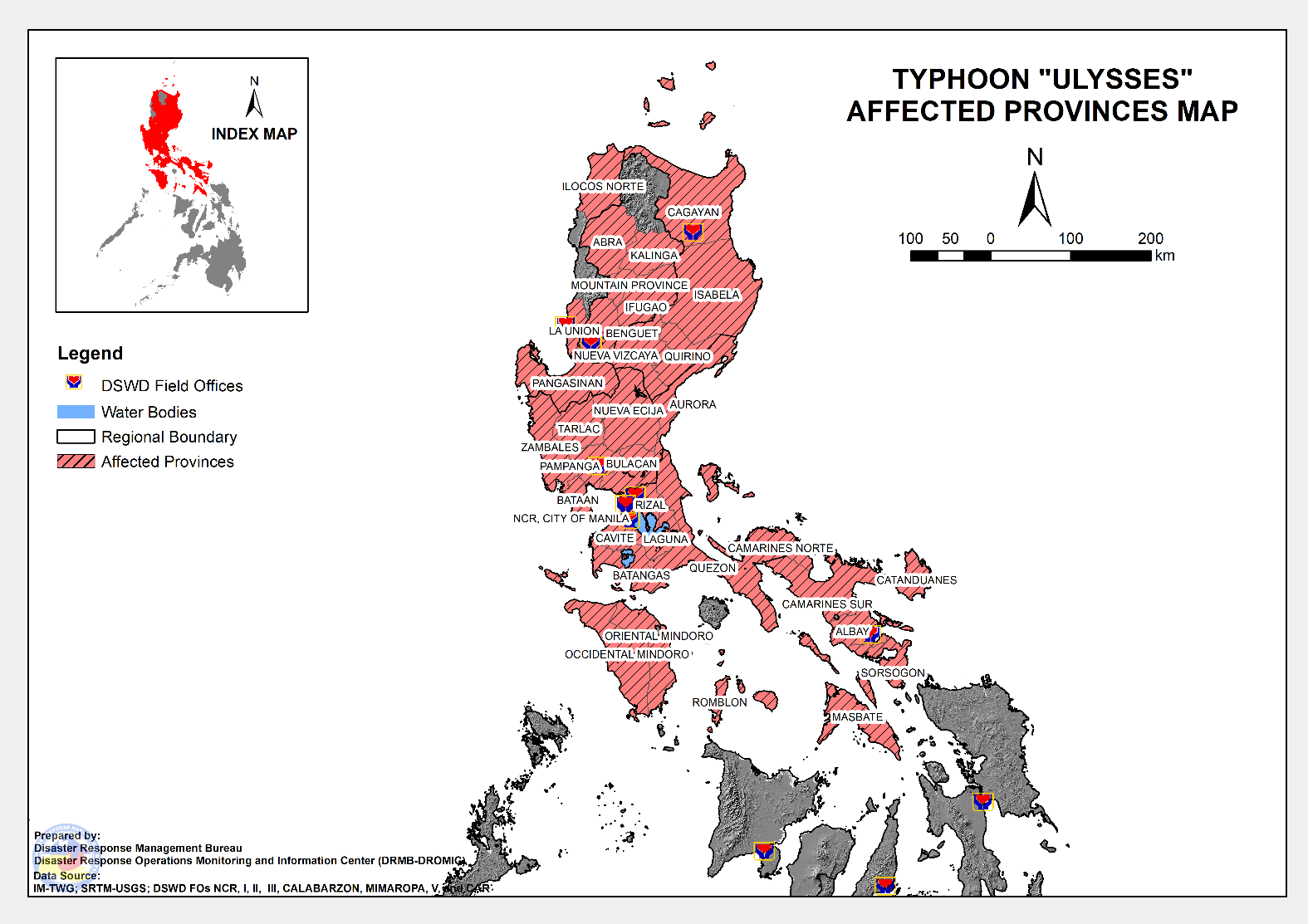 Situational ReportsDSWD-DRMBDSWD-NRLMBDSWD-FO NCRDSWD-FO CARDSWD-FO IDSWD-FO IIDSWD-FO IIIDSWD-FO CALABARZONDSWD-FO MIMAROPADSWD-FO VDSWD-FO VIDSWD-FO VIII*****The Disaster Response Operations Monitoring and Information Center (DROMIC) of the DSWD-DRMB is closely monitoring the effects of Typhoon “Ulysses” and is coordinating with the concerned DSWD Field Offices for any significant updates.PHOTO DOCUMENTATION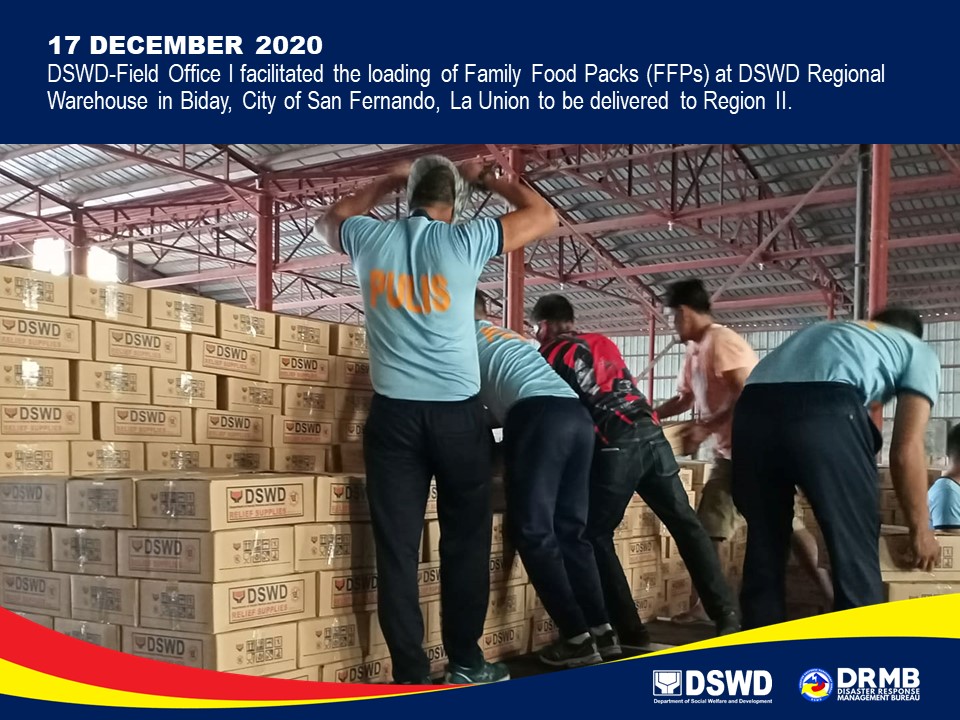 REGION / PROVINCE / MUNICIPALITY REGION / PROVINCE / MUNICIPALITY  NUMBER OF AFFECTED  NUMBER OF AFFECTED  NUMBER OF AFFECTED REGION / PROVINCE / MUNICIPALITY REGION / PROVINCE / MUNICIPALITY  Barangays  Families  Persons GRAND TOTALGRAND TOTAL                 7,311  1,266,204  5,200,190 NCRNCR                    188       13,133       54,536 Caloocan CityCaloocan City23243926Las PinasLas Pinas278259Makati CityMakati City470260Malabon CityMalabon City11186763Mandaluyong CityMandaluyong City53081232Manila CityManila City1612054887Marikina cityMarikina city16467221210Muntinlupa CityMuntinlupa City816536657NavotasNavotas147702974Paranaque CityParanaque City103041290Paranaque CityParanaque City11110365Pasig CityPasig City48513350Pateros Pateros 4120439Taguig CityTaguig City277703070Quezon CityQuezon City39093600San Juan CitySan Juan City9112427Valenzuela CityValenzuela City217722827REGION IREGION I                    311       22,023     107,618 Ilocos NorteIlocos Norte                      15         1,415         5,659 Pagudpud1514155659La UnionLa Union                        7              21              61 Luna                        7              21              61 PangasinanPangasinan                    289       20,587     101,898 Aguilar                        1                2                6 CITY OF ALAMINOS                        5            105            374 Alcala                        2                5              23 Balungao                      17              95            472 Bani                        4                5              13 Basista                      13            113            439 Bautista                      12            277            902 Bayambang                      38            332         1,651 Binalonan                        4                5              19 Bolinao                      23         5,159       25,795 Calasiao                        5                8              45 Dagupan City                        6              33            285 Infanta                      13         6,022       30,110 Labrador                        4              10              41 Laoac                        2                3              17 LINGAYEN (Capital)                        7              42            187 Mabini                        9            107            448 Malasiqui                        1                1                5 Manaoag                        1                2                8 Mangatarem                      76         4,077       20,385 Rosales                        2                6              21 San Fabian                        1                8              30 San Jacinto                        1                7              36 San Manuel                        1              11              27 San Quintin                      10              46            194 Santa Maria                         1                1                1 Sison                        1              23              47 Sual                        2              72            282 Tayug                        1                1                6 Urbiztondo                      21         3,996       19,980 CITY OF URDANETA                        4              12              47 Villasis                        1                1                2 REGION IIREGION II                 1,174     259,977     920,440 CagayanCagayan                    501     129,354     464,336 Abulug                        8            113            378 Alcala                      24         6,565       19,011 Allacapan                      17         1,156         3,958 Amulung                      38         9,120       27,355 Aparri                      26       12,196       44,362 Baggao                      39         7,621       26,064 Ballesteros                        6              36            137 Buguey                      16         1,442         6,619 Camalaniugan                      27         2,426       10,226 Claveria                      41         6,134       23,681 Enrile                      19         7,791       35,148 Gattaran                      40         3,084       10,608 Iguig                      16         1,904         9,088 Lal-lo                      22         3,064       10,093 Lasam                      24         1,981         9,249 Pamplona                      12            604         1,962 Peñablanca                      14         2,342         7,768 Piat                        4              31              84 Rizal                        7            222            609 Sanchez-Mira                      10         1,123         3,548 Santa Praxedes                        7              63            194 Santa Teresita                        3            186            779 Santo Niño (Faire)                      18         3,465       12,830 Solana                      17       12,778       47,500 Tuguegarao City (capital)                      46       43,907     153,085 IsabelaIsabela                    470     124,673     433,447 Alicia                      23         1,322         5,460 Angadanan                      28         1,151         3,398 Aurora                        5            263         1,311 Benito Soliven                        4         1,743         3,498 Burgos                        4            182            646 Cabagan                      26       15,849       55,431 Cabatuan                        4              85            272 City of Cauayan                      34         8,588       40,483 Cordon                      18            761         2,421 Delfin Albano (Magsaysay)                      17         5,309       19,754 Dinapigue                        4              69            257 Echague                      18         3,689         9,485 Gamu                        9            260            915 Ilagan (capital)                      60       41,398     134,844 Jones                        4              69            210 Maconacon                        7              83            202 Mallig                        2              23            115 Naguilian                        8         1,149         4,638 Palanan                        4              71            229 Quezon                        1                4              11 Quirino                        1            109            310 Ramon                        8            324         1,198 Reina Mercedes                      14         3,340       11,022 Roxas                        8            555         2,467 San Agustin                        7              37            137 San Guillermo                        3              16              57 San Isidro                        8            207            705 San Mariano                      29         3,230         9,571 San Mateo                        5            905         3,551 San Pablo                        3         3,034       15,090 Santa Maria                      20         7,362       25,545 City of Santiago                      26         5,657       22,521 Santo Tomas                      25         7,795       25,042 Tumauini                      33       10,034       32,651 Nueva VizcayaNueva Vizcaya                    146         3,586       15,585 Alfonso Castaneda                        6            722         2,889 Ambaguio                        8              76            336 Aritao                      14            174            670 Bagabag                      16            498         1,920 Bambang                        8            131            529 Bayombong (capital)                      18         1,150         6,063 Diadi                        6              61            242 Dupax del Norte                      11            101            358 Dupax del Sur                        9            172            671 Kasibu                        8              43            147 Kayapa                      17              59            278  Quezon                        3              57            196 Santa Fe                      12              97            466 Solano                        9            238            801 Villaverde                        1                7              19 QuirinoQuirino                      57         2,364         7,072 Cabarroguis (capital)                      10            280            854 Diffun                        5            172            624 Maddela                      23            251            983 Nagtipunan                      14         1,639         4,526 Saguday                        5              22              85 REGION IIIREGION III                 1,955     536,445  2,324,743 AuroraAurora                    115       17,930       58,609 Baler (capital)                        9         8,965       29,582 Casiguran                      19            912         2,958 Dilasag                        4         1,420         4,757 Dinalungan                        8            905         2,803 Dingalan                      10         2,208         6,863 Dipaculao                      23            754         1,941 Maria Aurora                      26            532         1,924 San Luis                      16         2,234         7,781 BataanBataan                      54         2,861       12,295 Abucay                        3              66            276 City of Balanga (capital)                        9            126            477 Dinalupihan                        1              18              70 Hermosa                        1         1,430         6,479 Limay                        6            212            998 Mariveles                        4            135            575 Morong                        2              40            116 Orani                        6            122            517 Orion                        7            545         2,090 Pilar                        7              39            145 Samal                        8            128            552 BulacanBulacan                    450     333,393  1,532,103 Angat                      16       13,600       54,400 Balagtas (Bigaa)                        9       15,293       71,158 Baliuag                      27       36,644     196,475 Bocaue                      19       26,559     132,795  Bulacan                      19       12,060       39,037 Bustos                      14         1,916         7,576 Calumpit                      29       38,903     130,264 Doña Remedios Trinidad                        8         1,839         6,899 Guiguinto                      11         7,189         3,145 Hagonoy                      15       29,260     146,300 City of Malolos (capital)                      51       23,774       95,096 Marilao                      16       33,143     245,237 City of Meycauayan                      18       19,275       56,810 Norzagaray                        8         2,307         8,395 Obando                      10            171            617 Pandi                        9         1,664         8,320 Paombong                      12         2,871       14,355 Plaridel                      19         1,816       10,390 Pulilan                      10       11,097       48,636 San Ildefonso                      36       27,740     110,960 City of San Jose del Monte                      17            161            693 San Miguel                      49       18,047     108,618 San Rafael                      16         4,626       23,130 Santa Maria                      12         3,438       12,797 Nueva EcijaNueva Ecija                    588       69,257     295,763 Aliaga                      26         1,543         5,975 Bongabon                      25         3,580       17,900 Cabanatuan City                      46       11,208       54,022 Cabiao                      23         1,913         7,759 Carranglan                        8            478         1,867 City of Gapan                      23         1,591         8,670 Cuyapo                      10              19              84 Gabaldon (Bitulok & Sabani)                      16         2,661       13,400 General Mamerto Natividad                      20       11,593       46,372 General Tinio (Papaya)                      13            488         1,985 Guimba                      33            216            799 Jaen                      27       15,069       60,590 Laur                      11            282         1,278 Licab                      11            722         3,001 Llanera                      21            396         1,748 Lupao                      15              41            185 Palayan City (capital)                      19            575         2,136 Pantabangan                      10            125            771 Peñaranda                        7            351         1,142 Quezon                      16            216            879 Rizal                      26            635         2,596 San Antonio                      16         5,664       22,957 San Isidro                        9         1,560         5,852 San Jose City                      19            182            720 San Leonardo                      15         3,566       13,516 Santa Rosa                      29         2,575       10,300 Santo Domingo                      13            165            850 Science City of Muñoz                      11            123            465 Talavera                      51            745         3,111 Zaragoza                      19            975         4,833 PampangaPampanga                    306     103,511     386,929 Angeles City                        4            104            387 Apalit                      12       13,731       53,835 Arayat                      30         6,041       28,003 Bacolor                        4            622         3,336 Candaba                      29       19,263       76,166 Floridablanca                      12              53            252 Guagua                        9         3,576       16,814 Lubao                        9         1,077         4,211 Mabalacat                        3              68            251 Macabebe                      17            235            834 Magalang                        3              56            236 Masantol                      26       13,836       66,245 Mexico                      20            519         2,554 Minalin                      15         2,609         8,180 Porac                      22            243         1,176 City of San Fernando (capital)                      22         9,864       49,135 San Luis                      17         5,348       22,661 San Simon                      14       22,631       37,107 Santa Ana                      14         1,349         6,509 Santa Rita                        5              89            461 Santo Tomas                        7         1,940         7,379 Sasmuan (Sexmoan)                      12            257         1,197 TarlacTarlac                    384         8,491       34,973 Anao                      12              47            163 Bamban                      15            244         1,065 Camiling                      48            827         3,332 Capas                      20         1,848         8,257 Concepcion                      19            154            771 Gerona                      44         1,012         3,838 La Paz                      24            343         1,460 Mayantoc                      17              67            234 Moncada                      21            193            611 Paniqui                      23            184            606 Pura                      15            407         1,737 Ramos                      10            500         1,890 San Clemente                        8            103            454 San Jose                        9            130            569 San Manuel                      15            148            631 Santa Ignacia                      24            396         1,658 City of Tarlac (capital)                      34            609         2,786 Victoria                      26         1,279         4,911 ZambalesZambales                      58         1,002         4,071 Botolan                        3            135            676 Cabangan                        2                5              15 Candelaria                        6              92            288 Castillejos                        5              46            138 Iba (capital)                      14            106            764 Olongapo City                        2              60            195 Palauig                        5              27              97  San Antonio                        2              11              50 San Marcelino                        3                8              43 San Narciso                        1              11              39 Santa Cruz                      13            462         1,632 Subic                        2              39            134 CALABARZONCALABARZON                 1,714     152,548     638,817 BatangasBatangas                    236         3,606       13,719 Alitagtag                      10            157            598 Balayan                        6              65            212 Balete                        5            163            556 Batangas City (capital)                      10            865         3,073 Bauan                      19            246         1,046 Calaca                      13            313         1,176 Calatagan                        4            102            389 Cuenca                        6              41            168 Ibaan                        5              16              58 Laurel                      13            206            771 Lemery                        7            138            550 Lian                        2              16              47 Lipa City                        7              48            219 Lobo                      10            129            469 Mabini                        2              23            108 Malvar                        2                2              10 Mataas Na Kahoy                        4                8              47 Nasugbu                      15              40            186 Padre Garcia                        3              19              87 Rosario                        1              31              98 San Jose                        1              16              65 San Juan                      11              87            340 San Luis                        2              52            152 San Nicolas                        3              18              90 San Pascual                        5              19              72 Santa Teresita                      12            130            577 Santo Tomas                      11              69            322 Taal                        4            112            383 Talisay                        8              91            352 City of Tanauan                      24            328         1,268 Taysan                        7              40            155 Tingloy                        4              16              75 CaviteCavite                    204         3,830       14,885 Alfonso                        4              53            197 Amadeo                        6              57            218 Bacoor                      32            576         2,375 Carmona                      10            134            607 Cavite City                      18            902         3,337 Dasmariñas                        8              55            171 Gen. Mariano Alvarez                        8              63            425 General Emilio Aguinaldo                        2                3              14 General Trias                        6              96            393 Imus                      20            361         1,368 Indang                        1              19              62 Kawit                      11            170            702 Maragondon                        7              28            111 Mendez (MENDEZ-NUÑEZ)                        5              41            139 Naic                        7              97            409 Noveleta                        3            140            499 Rosario                        8              56            205 Silang                      12            175            708 Tagaytay City                      18            213            791 Tanza                        9            159            570 Ternate                        8            323         1,066 Trece Martires City (capital)                        1            109            518 LagunaLaguna                    305       15,727       59,859 Alaminos                        4              58            203 Bay                      13            750         2,921 Biñan                      19         1,870         7,753 Cabuyao                        9            393         1,432 City of Calamba                      37         4,007       14,853 Calauan                      36         2,749         9,913 Cavinti                        1              15              58 Famy                        9              82            308 Kalayaan                        3            140            375 Liliw                      16            200            728 Los Baños                      13            299         1,189 Luisiana                        8              15              61 Lumban                        5              61            221 Mabitac                        9            124            435 Magdalena                        8              62            214 Paete                        7            156            555 Pagsanjan                        5              29              97 Pakil                        4            104            483 Pangil                        3              54            170 Pila                      11              87            297 Rizal                        4              16              81 San Pablo City                      20            305         1,147 San Pedro                        7            356         1,598 Santa Cruz (capital)                      15         1,668         6,294 Santa Maria                        8              52            181 City of Santa Rosa                      13         1,261         5,364 Siniloan                      10            248            942 Victoria                        8            566         1,986 QuezonQuezon                    827       78,651     307,636 Agdangan                      10              83            346 Alabat                      12            587         2,083 Atimonan                      24            914         2,985 Buenavista                      29         2,084         8,646 Burdeos                      13         3,086       12,104 Calauag                      42         2,813       10,169 Candelaria                      12            210            721 Catanauan                      34         4,782       23,057 Dolores                      15            274         1,085 General Luna                      26         1,429         5,112 General Nakar                      14         3,356       14,422 Guinayangan                      22         1,376         6,581 Gumaca                      47         3,365       10,778 Infanta                      36       17,975       74,903 Jomalig                        5         1,605         7,405 Lopez                      51         2,858       10,233 Lucban                      11              57            240 Lucena City (capital)                      26         1,195         4,938 Macalelon                      23         1,240         4,556 Mauban                      26            903         3,380 Mulanay                      23         2,514         9,186 Padre Burgos                      21         2,596         8,289 Pagbilao                      24         1,257         4,039 Panukulan                      13         3,658       15,123 Patnanungan                        6         3,297       10,412 Perez                      14            649         2,205 Pitogo                      36         2,299         7,194 Plaridel                        8            412         1,306 Polillo                      18         4,874       20,782 Quezon                      20            743         2,458 Real                      19            994         3,544 Sampaloc                      14            224            789 San Andres                        5            506         1,622 San Antonio                      16            426         1,824 San Francisco (Aurora)                        1            124            456 San Narciso                      15            895         4,515 Sariaya                      25         1,177         3,520 Tagkawayan                      17            649         2,211 City of Tayabas                      21              97            369 Tiaong                      19            602         2,214 Unisan                      14            466         1,834 RizalRizal                    142       50,734     242,718 Angono                        7         2,335         9,295 City of Antipolo                      12            424         1,785 Baras                      10         4,102       19,149 Binangonan                      25         1,099         5,262 Cainta                        6         1,682         6,786 Cardona                      16            574         2,534 Jala-Jala                        7              32            145 Morong                        4              62            211 Pililla                        8            249            781 Rodriguez (Montalban)                      10       35,390     174,807 San Mateo                      13         2,279       10,380 Tanay                      15         1,541         7,404 Taytay                        5            893         3,926 Teresa                        4              72            253 REGION MIMAROPAREGION MIMAROPA                      90         2,255         8,683 Occidental MindoroOccidental Mindoro                      41         1,187         4,599 Lubang                        3              36              85 Magsaysay                        9            223            771 Paluan                        5              22              78 Rizal                        2              11              35 Sablayan                      12            502         2,019 San Jose                      10            393         1,611 Oriental MindoroOriental Mindoro                      38         1,001         3,792 Baco                        3              22              99 Bongabong                        1              30              71 Bulalacao (San Pedro)                        4            135            444 City of Calapan (capital)                      13            358         1,237 Mansalay                        5            142            657 Naujan                        4              49            224 Puerto Galera                        8            265         1,060 RomblonRomblon                      11              67            292 Cajidiocan                        1                3              14 Corcuera                        1                3              11 Looc                        4              16              88 San Agustin                        3              23              78 Santa Fe                        1              13              63 Santa Maria (Imelda)                        1                9              38 REGION VREGION V                 1,656     278,090  1,138,321 AlbayAlbay                    310       59,243     217,807 Bacacay                        6            180            863 Camalig                        6            319            995 Daraga (Locsin)                      15            370         1,404 Guinobatan                      21         3,246       10,771 Legazpi City (capital)                      37         6,928       22,764 Libon                      10            212            807 City of Ligao                      54         2,496       10,191 Malilipot                      13            703         2,572 Malinao                        6            106            434 Manito                        9         1,466         6,552 Oas                      23            772         2,778 Pio Duran                      14         1,367         4,009 Polangui                      24         1,034         3,672 Rapu-Rapu                        5            400         1,533 Santo Domingo (Libog)                      11            494         1,575 City of Tabaco                      47       38,967     146,134 Tiwi                        9            183            753 Camarines NorteCamarines Norte                    250       67,950     298,165 Basud                      29         9,151       45,757 Capalonga                      21         2,822       11,566 Daet (capital)                      25         4,716       23,580 Jose Panganiban                      27       11,246       43,089 Labo                      33         5,912       28,125 Mercedes                      26       11,159       50,841 Paracale                      27         4,844       18,111 San Lorenzo Ruiz (Imelda)                      12         3,453       15,193 San Vicente                        9            974         4,812 Santa Elena                      12         1,092         5,162 Talisay                      15         7,826       27,901 Vinzons                      14         4,755       24,028 Camarines SurCamarines Sur                    855     134,828     555,339 Baao                      26         4,358       19,318 Balatan                      11            608         2,790 Bato                      33         7,438       26,684 Bombon                        7            127            536 Buhi                        7            382         1,567 Bula                      27         1,716         6,842 Cabusao                        9         3,610       17,071 Calabanga                      17         2,730       13,022 Camaligan                      13         6,219       20,836 Canaman                      24         1,238         4,986 Caramoan                      48         5,023       21,844 Del Gallego                      11            329         1,456 Gainza                        8         3,307       11,262 Garchitorena                      14         2,463       10,063 Goa                      27         4,605       21,285 Iriga City                      32         4,977       18,320 Lagonoy                      24         2,844       11,848 Libmanan                      75         5,237       21,328 Lupi                      34         3,698       12,907 Magarao                      13            422         1,709 Milaor                      20         8,003       38,350 Minalabac                      22         2,933       11,607 Nabua                      24         3,735       13,501 Naga City                      27         3,243       11,769 Ocampo                      20         5,406       23,975 Pamplona                      17       11,095       42,597 Pasacao                      19       14,063       57,770 Pili (capital)                      23         2,171         8,321 Presentacion (Parubcan)                      18         2,788       11,921 Ragay                      33         1,417         6,518 Sagñay                        4            216            889  San fernando                      17            611         2,946 San Jose                      23            990         4,008 Sipocot                      45         2,957       11,458 Siruma                      20         1,833         7,237 Tigaon                      19         4,594       20,691 Tinambac                      44         7,442       36,107 CatanduanesCatanduanes                      48         2,184         9,115 Bagamanoc                        1            109            499 Bato                        5            120            505 Caramoran                      19         1,239         5,166 Panganiban (Payo)                      21            638         2,607 San Miguel                        2              78            338 MasbateMasbate                      31         6,352       27,390 Aroroy                        1                1                4 Claveria                        7            502         2,276 Esperanza                        1              19              95 San Jacinto                        1                4              13 San Pascual                      17         5,763       24,819 Uson                        4              63            183 SorsogonSorsogon                    162         7,533       30,505 Barcelona                      16            144            503 Bulan                      11            326         1,261 Bulusan                        2              36            139 Casiguran                      15         1,033         3,565 Donsol                      15            539         2,003 Gubat                        8            257         1,237 Irosin                      11            109            484 Juban                        3              41            151 Magallanes                        4            153            659 Matnog                        3              36            163 Pilar                      25         2,107         7,799 Prieto Diaz                        3              43            154 Santa Magdalena                        2              68            300 City of Sorsogon (capital)                      44         2,641       12,087 CARCAR                    223         1,733         7,032 AbraAbra                      18            110            416 Bucay                        3              32            102 Daguioman                        2                3              12 Lagayan                        3              23              91 Malibcong                        9              50            201 Tineg                        1                2              10 BenguetBenguet                      78            428         1,546 Atok                        5              25            111 Baguio City                      15              25              95 Bakun                        7              17              46 Bokod                        7              82            252 Buguias                      12              65            233 Itogon                        5              67            281 Kabayan                        9              25              89 Kapangan                        3                3              10 Kibungan                        5              77            281 Mankayan                        6              32            111 Tuba                        3                8              33 Tublay                        1                2                4 IfugaoIfugao                      73            811         3,440 Aguinaldo                        4              20              48 Alfonso Lista (Potia)                        2              30            112 Asipulo                      10              77            309 Banaue                      13            107            444 Hingyon                        6              11              47 Hungduan                        9            349         1,581 Kiangan                        4              29            133 Lagawe (capital)                        9              18              93 Lamut                        2              15              37 Mayoyao                        2                7              14 Tinoc                      12            148            622 KalingaKalinga                      25            238         1,015 Balbalan                        6              43            175 Lubuagan                        3              17              64 Pasil                      12            107            521 Pinukpuk                        1              69            244 Tanudan                        2                1                3 Tinglayan                        1                1                8 Mountain ProvinceMountain Province                      29            146            615 Bontoc (capital)                        1                1                4 Natonin                        6              14              74 Sadanga                        3              10              46 Bauko                      15            114            468 Tadian                        4                7              23 REGION / PROVINCE / MUNICIPALITY REGION / PROVINCE / MUNICIPALITY  NUMBER OF EVACUATION CENTERS (ECs)  NUMBER OF EVACUATION CENTERS (ECs)  NUMBER OF DISPLACED  NUMBER OF DISPLACED  NUMBER OF DISPLACED  NUMBER OF DISPLACED REGION / PROVINCE / MUNICIPALITY REGION / PROVINCE / MUNICIPALITY  NUMBER OF EVACUATION CENTERS (ECs)  NUMBER OF EVACUATION CENTERS (ECs)  INSIDE ECs  INSIDE ECs  INSIDE ECs  INSIDE ECs REGION / PROVINCE / MUNICIPALITY REGION / PROVINCE / MUNICIPALITY  NUMBER OF EVACUATION CENTERS (ECs)  NUMBER OF EVACUATION CENTERS (ECs)  Families  Families  Persons PersonsREGION / PROVINCE / MUNICIPALITY REGION / PROVINCE / MUNICIPALITY  CUM  NOW  CUM  NOW  CUM  NOW GRAND TOTALGRAND TOTAL      6,786            181     178,158         6,545     694,088       25,567 NCRNCR           258              14       13,133            315       54,536         1,251 Caloocan CityCaloocan City24-243-926-Las PinasLas Pinas2-78-259-Makati CityMakati City7-70-260-Malabon CityMalabon City13-186-763-Mandaluyong CityMandaluyong City7-308-1232-Manila CityManila City24-1205-4887-Marikina cityMarikina city3034672102121035Muntinlupa CityMuntinlupa City298165327466571078NavotasNavotas15-770-2974-Paranaque CityParanaque City16-304-1290-Paranaque CityParanaque City12-110-365-Pasig CityPasig City53851313350138Pateros Pateros 4-120-439-Taguig CityTaguig City32-770-3070-Quezon CityQuezon City9-909-3600-San Juan CitySan Juan City2-112-427-Valenzuela CityValenzuela City27-772-2827-REGION IREGION I             42                 -            381                 -         1,614                 - Ilocos NorteIlocos Norte               1                 -                2                 -                7                 - Pagudpud1-2-7-PangasinanPangasinan             41                 -            379                 -         1,607                 - Aguilar               1                -                2                -                6                - CITY OF ALAMINOS               5                -            104                -            367                - Bani               3                -                3                -                7                - Basista               1                -                1                -                5                - Bayambang               1                -              16                -              71                - Calasiao               1                -                3                -              20                - Dagupan City               7                -              33                -            285                - Infanta               3                -              52                -            221                - Labrador               3                -                9                -              36                - LINGAYEN (Capital)               3                -              30                -            134                - Mabini               2                -                6                -              21                - Manaoag               1                -                2                -                8                - Rosales               1                -                1                -                3                - San Fabian               1                -                8                -              30                - San Jacinto               1                -                7                -              36                - Sison               1                -              23                -              47                - Sual               3                -              72                -            282                - CITY OF URDANETA               3                -                7                -              28                - REGION IIREGION II           535                5       11,387            241       38,621            770 CagayanCagayan           223                3         3,770            125       12,571            292 Abulug               6                -              99                -            329                - Alcala             10                -            328                -         1,040                - Allacapan               6                -              26                -              82                - Amulung             23                -            528                -         1,531                - Aparri               3                -              15                -              62                - Baggao               7                2            200            121            537            271 Ballesteros               4                -              26                -              95                - Buguey               1                -                3                -              12                - Camalaniugan             11                -              60                -            250                - Claveria             19                -            249                -            879                - Enrile               7                -              44                -            166                - Gattaran             15                -            134                -            454                - Iguig             16                -            358                -         1,483                - Lal-lo             11                -            155                -            542                - Lasam               9                -            177                -            561                - Pamplona               5                -            257                -            757                - Peñablanca               8                -              78                -            320                - Piat               1                -              17                -              35                - Rizal               1                -                7                -              20                - Sanchez-Mira               4                -              56                -            170                - Santa Praxedes               5                -              46                -            137                - Santo Niño (Faire)               2                -                6                -              21                - Solana               8                -            109                -            344                - Tuguegarao City (capital)             41                1            792                4         2,744              21 IsabelaIsabela           218                 -         6,720                 -       22,711                 - Alicia               2                -              79                -            340                - Angadanan             18                -            435                -         1,368                - Aurora               3                -              61                -            302                - Burgos               2                -              47                -            140                - Cabagan               9                -            297                -            952                - Cabatuan               4                -              85                -            272                - City of Cauayan               5                -            122                -            575                - Cordon               5                -              46                -            158                - Delfin Albano (Magsaysay)               6                -              81                -            209                - Dinapigue               6                -              69                -            257                - Echague             13                -            834                -         2,320                - Gamu               4                -              26                -              86                - Ilagan (capital)             31                -         1,167                -         3,738                - Jones               4                -              62                -            192                - Maconacon               2                -              83                -            202                - Naguilian               3                -              80                -            309                - Palanan               2                -              28                -            106                - Quezon               1                -                4                -              11                - Ramon               1                -                6                -              23                - Reina Mercedes               2                -            131                -            449                - Roxas               3                -              21                -            103                - San Agustin               1                -                2                -                5                - San Guillermo               3                -              16                -              57                - San Isidro               8                -            138                -            481                - San Mariano             28                -            438                -         1,546                - San Mateo               3                -              14                -              55                - San Pablo               2                -              57                -            206                - Santa Maria               5                -            158                -            654                - City of Santiago             26                -         1,597                -         5,873                - Santo Tomas               7                -            351                -         1,135                - Tumauini               9                -            185                -            587                - Nueva VizcayaNueva Vizcaya             49                 -            315                 -         1,164                 - Alfonso Castaneda               4                -              34                -            148                - Ambaguio               4                -                8                -              85                - Aritao               4                -              25                -              95                - Bagabag               4                -              49                -            114                - Bambang               5                -              40                -            180                - Bayombong (capital)               7                -              26                -              92                - Diadi               2                -                4                -              20                - Dupax del Norte               3                -              13                -              38                - Kasibu               1                -                6                -              18                - Kayapa               1                -                1                -                3                -  Quezon               3                -              19                -              97                - Santa Fe               3                -                9                -              36                - Solano               7                -              76                -            227                - Villaverde               1                -                5                -              11                - QuirinoQuirino             45                2            582            116         2,175            478 Cabarroguis (capital)             10                -            173                -            537                - Diffun               2                -              14                -              44                - Maddela             16                -            174                -            702                - Nagtipunan             12                2            199            116            807            478 Saguday               5                -              22                -              85                - REGION IIIREGION III1,088                1       27,355              12     107,008              50 AuroraAurora           253                 -         4,784                 -       14,922                 - Baler (capital)             20                -            364                -         1,225                - Casiguran             38                -            380                -         1,267                - Dilasag               7                -            108                -            373                - Dinalungan               8                -            237                -            661                - Dingalan             67                -         1,884                -         5,848                - Dipaculao             56                -            743                -         1,920                - Maria Aurora             13                -              85                -            302                - San Luis             44                -            983                -         3,326                - BataanBataan             87                 -         1,432                 -         5,818                 - Abucay               4                -              66                -            276                - City of Balanga (capital)             14                -            126                -            477                - Dinalupihan               4                -              18                -              70                - Hermosa               1                -                1                -                2                - Limay             10                -            212                -            998                - Mariveles               6                -            135                -            575                - Morong               2                -              40                -            116                - Orani               6                -            122                -            517                - Orion             22                -            545                -         2,090                - Pilar               7                -              39                -            145                - Samal             11                -            128                -            552                - BulacanBulacan           378                 -       13,172                 -       53,986                 - Angat             13                -            279                -            837                - Balagtas (Bigaa)             14                -            306                -         1,426                - Baliuag             58                -         2,938                -       10,947                - Bocaue             30                -            734                -         2,638                -  Bulacan             12                -            302                -            932                - Bustos             22                -            394                -         1,664                - Calumpit             32                -         1,479                -         5,228                - Doña Remedios Trinidad               3                -              38                -            190                - Guiguinto             11                -            412                -         1,765                - Hagonoy             27                -            405                -         1,484                - City of Malolos (capital)             25                -            279                -         1,066                - Marilao             19                -         1,858                -         9,648                - City of Meycauayan             11                -            427                -         1,464                - Norzagaray             12                -            486                -         1,870                - Obando             10                -            166                -            577                - Paombong               9                -              85                -            359                - Plaridel             16                -            436                -         1,989                - Pulilan             11                -            202                -            883                - San Ildefonso             17                -            518                -         2,349                - City of San Jose del Monte               6                -              50                -            182                - San Miguel               5                -              95                -            400                - San Rafael               8                -            264                -         1,320                - Santa Maria               7                -         1,019                -         4,768                - Nueva EcijaNueva Ecija           163                 -         4,498                 -       19,500                 - Aliaga               1                -                4                -              28                - Bongabon             10                -            185                -            889                - Cabanatuan City             18                -         1,800                -         8,662                - Cabiao               3                -              13                -              54                - City of Gapan               6                -            377                -         1,715                - Cuyapo               1                -                2                -              15                - Gabaldon (Bitulok & Sabani)               8                -            261                -            788                - General Mamerto Natividad               3                -              43                -            178                - General Tinio (Papaya)               5                -              66                -            253                - Guimba               1                -                2                -              13                - Jaen               4                -              58                -            197                - Laur               5                -            106                -            334                - Licab               1                -              10                -              27                - Llanera             11                -            166                -            651                - Lupao             15                -              40                -            165                - Palayan City (capital)               8                -            108                -            408                - Pantabangan               1                -              30                -            201                - Peñaranda               9                -            111                -            427                - Quezon               3                -                8                -              32                - Rizal             18                -            252                -         1,179                - San Antonio               2                -              33                -            143                - San Isidro               3                -              32                -            116                - San Jose City               1                -                2                -                5                - San Leonardo               8                -            511                -         1,900                - Santa Rosa               4                -            109                -            486                - Science City of Muñoz               6                -            103                -            377                - Talavera               4                -              29                -            123                - Zaragoza               4                -              37                -            134                - PampangaPampanga           134                1         2,355              12         8,766              50 Angeles City               4                -            104                -            387                - Apalit             12                -            113                -            479                - Arayat               3                1              35              12            149              50 Bacolor               7                -              61                -            276                - Candaba               8                -              81                -            334                - Floridablanca               2                -              11                -              46                - Guagua               3                -              25                -            109                - Lubao               7                -            210                -            585                - Mabalacat               3                -              68                -            251                - Macabebe             25                -            235                -            834                - Magalang               3                -              56                -            236                - Masantol             24                -            515                -         1,822                - Mexico               3                -              27                -              86                - Minalin               1                -                1                -                4                - Porac               3                -              20                -              85                - City of San Fernando (capital)               4                -              22                -            103                - San Luis               5                -            491                -         1,882                - San Simon               6                -            104                -            463                - Santa Ana               1                -                1                -                4                - Santo Tomas               3                -              86                -            325                - Sasmuan (Sexmoan)               7                -              89                -            306                - TarlacTarlac             28                 -            316                 -         1,272                 - Bamban               9                -            115                -            476                - Camiling               4                -              28                -            101                - Concepcion               1                -              10                -              54                - Moncada               4                -              90                -            314                - Paniqui               2                -              19                -              93                - City of Tarlac (capital)               5                -              47                -            196                - Victoria               3                -                7                -              38                - ZambalesZambales             45                 -            798                 -         2,744                 - Botolan               3                -              46                -            160                - Cabangan               2                -                5                -              15                - Candelaria               6                -              92                -            288                - Castillejos               5                -              46                -            138                - Olongapo City               4                -              60                -            195                - Palauig               5                -              22                -              75                -  San Antonio               2                -                7                -              25                - San Marcelino               3                -                8                -              43                - San Narciso               1                -              11                -              39                - Santa Cruz             13                -            462                -         1,632                - Subic               1                -              39                -            134                - CALABARZONCALABARZON       2,319            114       61,006         4,167     239,605       16,599 BatangasBatangas           189                 -         2,789                 -       10,330                 - Alitagtag             11                -            157                -            598                - Balayan               6                -              65                -            212                - Balete               7                -            134                -            482                - Batangas City (capital)             14                -            865                -         3,073                - Bauan               7                -              67                -            265                - Calaca               9                -            313                -         1,176                - Calatagan               4                -            102                -            389                - Cuenca               4                -              22                -              79                - Ibaan               5                -              16                -              58                - Laurel               2                -              13                -              37                - Lemery               8                -            138                -            550                - Lian               2                -              16                -              47                - Lipa City               7                -              48                -            219                - Lobo             15                -            129                -            469                - Mabini               4                -              23                -            108                - Malvar               2                -                2                -              10                - Mataas Na Kahoy               4                -                8                -              47                - Nasugbu               9                -              17                -              53                - Padre Garcia               3                -              19                -              87                - Rosario               2                -              31                -              98                - San Jose               1                -              16                -              65                - San Juan             11                -              87                -            340                - San Luis               3                -              52                -            152                - San Nicolas               3                -              18                -              90                - San Pascual               4                -              10                -              40                - Santo Tomas             11                -              69                -            322                - Taal               8                -            112                -            383                - Talisay               3                -              69                -            262                - City of Tanauan             10                -            135                -            469                - Taysan               6                -              20                -              75                - Tingloy               4                -              16                -              75                - CaviteCavite           189                 -         3,522                 -       13,782                 - Alfonso               5                -              53                -            197                - Amadeo               1                -                7                -              29                - Bacoor             36                -            576                -         2,375                - Carmona             10                -            134                -            607                - Cavite City             27                -            823                -         3,080                - Dasmariñas               8                -              55                -            171                - Gen. Mariano Alvarez               5                -              63                -            425                - General Emilio Aguinaldo               1                -                2                -                8                - General Trias               6                -              96                -            393                - Imus             13                -            361                -         1,368                - Indang               1                -              19                -              62                - Kawit             14                -            170                -            702                - Maragondon               6                -              18                -              71                - Mendez (MENDEZ-NUÑEZ)               6                -              41                -            139                - Naic               5                -              97                -            409                - Noveleta               2                -            140                -            499                - Rosario               5                -              56                -            205                - Silang             13                -            175                -            708                - Tagaytay City               8                -            201                -            754                - Tanza               5                -            159                -            570                - Ternate             11                -            167                -            492                - Trece Martires City (capital)               1                -            109                -            518                - LagunaLaguna           365              82       12,322         3,358       47,337       13,462 Alaminos               4                -              52                -            185                - Bay             30                7            746            162         2,901            629 Biñan             27              11         1,865         1,085         7,729         4,193 Cabuyao             14                9            393            171         1,432            688 City of Calamba             59              16         3,885            509       14,190         1,859 Calauan               9                -            105                -            395                - Famy               7                -              29                -            137                - Kalayaan               7                -            140                -            375                - Liliw             16                -            152                -            541                - Los Baños             14                5            299              76         1,189            297 Luisiana               4                -                9                -              34                - Lumban               4                -              60                -            215                - Mabitac             13                -            118                -            409                - Magdalena               8                -              58                -            197                - Paete               3                -            142                -            483                - Pagsanjan               5                -              29                -              97                - Pakil               2                1              80              24            386              82 Pangil               3                -              54                -            170                - Pila             16                6              87              38            297            130 Rizal               4                -              16                -              81                - San Pablo City             24                -            305                -         1,147                - San Pedro               8                5            356            206         1,598            904 Santa Cruz (capital)             23              15         1,664            580         6,269         2,322 Santa Maria               7                1              52                4            181              19 City of Santa Rosa             39                6         1,261            503         5,363         2,339 Siniloan             12                -            248                -            942                - Victoria               3                -            117                -            394                - QuezonQuezon1,289                 -       28,505                 -     106,949                 - Agdangan             10                -              78                -            332                - Alabat             25                -            420                -         1,430                - Atimonan             48                -            896                -         2,957                - Buenavista             48                -            724                -         2,811                - Burdeos             23                -            530                -         2,335                - Calauag             45                -         2,758                -         9,931                - Candelaria             30                -            113                -            423                - Catanauan             54                -         1,507                -         6,762                - Dolores             16                -            115                -            428                - General Luna             33                -            560                -         2,005                - General Nakar               6                -            288                -         1,104                - Guinayangan             26                -         1,234                -         6,172                - Gumaca             74                -         1,740                -         5,761                - Infanta             45                -            888                -         3,566                - Jomalig             17                -            274                -            846                - Lopez             90                -         1,220                -         4,610                - Lucban               8                -              17                -              91                - Lucena City (capital)             43                -            967                -         3,992                - Macalelon             43                -         1,110                -         4,181                - Mauban             40                -            894                -         3,337                - Mulanay             68                -         1,128                -         4,086                - Padre Burgos             41                -         1,247                -         3,970                - Pagbilao             32                -            359                -         1,193                - Panukulan             43                -         1,016                -         3,711                - Patnanungan             20                -            675                -         2,530                - Perez             38                -            586                -         2,000                - Pitogo             65                -         1,054                -         3,133                - Plaridel             10                -              95                -            306                - Polillo             24                -            834                -         3,816                - Quezon             35                -            537                -         1,757                - Real             44                -            994                -         3,544                - Sampaloc             13                -            161                -            543                - San Andres             10                -            206                -            714                - San Antonio             10                -              57                -            208                - San Francisco (Aurora)               1                -            124                -            456                - San Narciso             18                -            892                -         4,505                - Sariaya             27                -         1,105                -         3,242                - Tagkawayan             17                -            563                -         1,979                - City of Tayabas             17                -              79                -            287                - Tiaong             15                -            184                -            705                - Unisan             17                -            276                -         1,190                - RizalRizal           287              32       13,868            809       61,207         3,137 Angono             15                4            510              78         2,005            314 City of Antipolo             33                -            417                -         1,756                - Baras             18                1            577              17         2,284              83 Binangonan             23                5            351              19         1,602              80 Cainta             25                4         1,682              27         6,786              86 Cardona             20                -            154                -            628                - Jala-Jala               9                -              32                -            145                - Morong               5                1              62                5            211              15 Pililla             16                4            231              18            691              51 Rodriguez (Montalban)             33                8         5,634            521       26,058         1,987 San Mateo             31                2         2,279            108       10,380            480 Tanay             34                1            974              14         4,482              33 Taytay             17                2            893                2         3,926                8 Teresa               8                -              72                -            253                - REGION MIMAROPAREGION MIMAROPA           109                 -         2,120                 -         8,177                 - Occidental MindoroOccidental Mindoro             51                 -         1,132                 -         4,385                 - Lubang               5                -              36                -              85                - Magsaysay             12                -            202                -            693                - Paluan               2                -              20                -              69                - Rizal               1                -                9                -              30                - Sablayan               7                -            494                -         1,991                - San Jose             24                -            371                -         1,517                - Oriental MindoroOriental Mindoro             46                 -            921                 -         3,500                 - Baco               3                -              22                -              99                - Bongabong               3                -              30                -              71                - Bulalacao (San Pedro)               4                -            135                -            444                - City of Calapan (capital)             10                -            323                -         1,095                - Mansalay               6                -            132                -            615                - Naujan               4                -              49                -            224                - Puerto Galera             16                -            230                -            952                - RomblonRomblon             12                 -              67                 -            292                 - Cajidiocan               1                -                3                -              14                - Corcuera               1                -                3                -              11                - Looc               4                -              16                -              88                - San Agustin               4                -              23                -              78                - Santa Fe               1                -              13                -              63                - Santa Maria (Imelda)               1                -                9                -              38                - REGION VREGION V2,410              47       62,617         1,810     243,983         6,897 AlbayAlbay           558              11       25,517            928       96,476         3,140 Bacacay               7                -            180                -            863                - Camalig               6                -            319                -            995                - Daraga (Locsin)             16                1            370              54         1,404            190 Guinobatan             25                4         2,925            726         9,817         2,386 Legazpi City (capital)             73                -         3,964                -       14,004                - Libon             18                -            212                -            807                - City of Ligao           122                -         2,496                -       10,191                - Malilipot             18                6            318            148         1,210            564 Malinao             13                -            106                -            434                - Manito             23                -         1,321                -         5,927                - Oas             33                -            772                -         2,778                - Pio Duran             21                -            629                -         2,030                - Polangui             49                -         1,034                -         3,672                - Rapu-Rapu             14                -            400                -         1,533                - Santo Domingo (Libog)             34                -            494                -         1,575                - City of Tabaco             72                -         9,794                -       38,483                - Tiwi             14                -            183                -            753                - Camarines NorteCamarines Norte           290                 -         4,953                 -       18,580                 - Basud             28                -            579                -         2,071                - Capalonga             11                -            383                -         1,598                - Daet (capital)             24                -            207                -            715                - Jose Panganiban             51                -            652                -         2,476                - Labo             75                -         1,256                -         4,577                - Mercedes             19                -            275                -         1,187                - Paracale               7                -            122                -            407                - San Lorenzo Ruiz (Imelda)               7                -            132                -            501                - San Vicente             10                -            149                -            543                - Santa Elena             21                -            309                -         1,116                - Talisay             29                -            390                -         1,783                - Vinzons               8                -            499                -         1,606                - Camarines SurCamarines Sur1,319              36       26,740            882     107,874         3,757 Baao             41                -            478                -         2,005                - Balatan             17                -            450                -         1,888                - Bato             68              15         1,608            215         6,378            771 Bombon             14                -            127                -            536                - Buhi               8                -            382                -         1,567                - Bula             10                -            113                -            536                - Cabusao             31                6            699              21         3,103              76 Calabanga             27                -         1,050                -         3,928                - Camaligan             15                -            474                -         1,787                - Canaman             38                2            278                5         1,196              26 Caramoan             41                -            835                -         3,421                - Del Gallego               7                -            165                -            715                - Gainza             19                1            133                1            553                6 Garchitorena               5                5            626            626         2,833         2,833 Goa             28                -            443                -         1,820                - Iriga City           102                -         4,977                -       18,320                - Lagonoy             18                -            422                -         1,504                - Libmanan           167                -         1,889                -         7,644                - Lupi             74                -            438                -         1,768                - Magarao             12                -            181                -            813                - Milaor             22                -            192                -            748                - Minalabac             31                -            241                -            854                - Nabua             48                2         1,006                2         4,935                4 Naga City               4                -              65                -            312                - Ocampo             46                -            707                -         2,863                - Pamplona             36                1            212                1            849                2 Pasacao             19                -            342                -         1,328                - Pili (capital)             82                -         1,666                -         5,986                - Presentacion (Parubcan)             32                -         1,170                -         5,275                - Ragay             31                -            446                -         1,797                - Sagñay               3                -            216                -            889                -  San fernando             36                3            218                4            922              22 San Jose             28                1            291                7         1,123              17 Sipocot             69                -         2,160                -         8,425                - Siruma             36                -            408                -         1,664                - Tigaon             21                -            263                -         1,105                - Tinambac             33                -         1,369                -         6,484                - CatanduanesCatanduanes             25                 -            884                 -         3,664                 - Bato               5                -              33                -            133                - Caramoran             10                -            510                -         2,100                - Panganiban (Payo)               8                -            329                -         1,371                - San Miguel               2                -              12                -              60                - MasbateMasbate             28                 -            339                 -         1,347                 - Aroroy               1                -                1                -                4                - Claveria             18                -            219                -            913                - Esperanza               2                -              19                -              95                - San Jacinto               2                -                4                -              13                - San Pascual               1                -              33                -            139                - Uson               4                -              63                -            183                - SorsogonSorsogon           190                 -         4,184                 -       16,042                 - Barcelona             11                -              38                -            147                - Bulan             12                -            137                -            506                - Bulusan               2                -              25                -              83                - Casiguran             22                -            523                -         1,711                - Donsol             18                -            467                -         1,785                - Gubat               5                -              77                -            336                - Irosin             11                -            109                -            484                - Juban               5                -              41                -            151                - Magallanes               5                -            153                -            659                - Matnog               4                -              36                -            163                - Pilar             30                -            684                -         1,839                - Prieto Diaz               4                -              30                -            120                - Santa Magdalena               4                -              49                -            218                - City of Sorsogon (capital)             57                -         1,815                -         7,840                - CARCAR             25                 -            159                 -            544                 - AbraAbra               2                 -              13                 -              55                 - Daguioman               1                -                1                -                3                - Malibcong               1                -              12                -              52                - BenguetBenguet               4                 -                4                 -              16                 - Baguio City               1                -                1                -                3                - Bokod               2                -                2                -              10                - Itogon               1                -                1                -                3                - IfugaoIfugao             14                 -              52                 -            142                 - Aguinaldo               2                -              18                -              42                - Alfonso Lista (Potia)               2                -                4                -              21                - Asipulo               3                -              13                -              36                - Hingyon               1                -                2                -                7                - Hungduan               1                -                2                -                5                - Kiangan               3                -                3                -              14                - Lamut               1                -                6                -              13                - Mayoyao               1                 -                4                 -                4                 - KalingaKalinga               4                 -              79                 -            282                 - Balbalan               1                -                5                -              17                - Pasil               2                -                6                -              23                - Pinukpuk               1                -              68                -            242                - Mountain ProvinceMountain Province               1                 -              11                 -              49                 - Bauko               1                -              11                -              49                - REGION / PROVINCE / MUNICIPALITY REGION / PROVINCE / MUNICIPALITY  NUMBER OF DISPLACED  NUMBER OF DISPLACED  NUMBER OF DISPLACED  NUMBER OF DISPLACED REGION / PROVINCE / MUNICIPALITY REGION / PROVINCE / MUNICIPALITY  OUTSIDE ECs  OUTSIDE ECs  OUTSIDE ECs  OUTSIDE ECs REGION / PROVINCE / MUNICIPALITY REGION / PROVINCE / MUNICIPALITY  Families  Families  Persons  Persons REGION / PROVINCE / MUNICIPALITY REGION / PROVINCE / MUNICIPALITY  CUM  NOW  CUM  NOW GRAND TOTALGRAND TOTAL    217,123              36     861,170            110 REGION IREGION I           122                 -            500                 - Ilocos NorteIlocos Norte               2                 -                7                 - Pagudpud2-7-La UnionLa Union             12                 -              35                 - Luna             12                -              35                - PangasinanPangasinan           108                 -            458                 - CITY OF ALAMINOS               1                -                7                - Bani               2                -                6                - LINGAYEN (Capital)               2                -              14                - Mabini           100                -            424                - Rosales               1                -                1                - San Manuel               1                -                5                - Santa Maria                1                -                1                - REGION IIREGION II      63,817              20     227,940              58 CagayanCagayan      14,590                 -       48,170                 - Abulug             14                -              49                - Alcala        6,237                -       17,971                - Allacapan             41                -            133                - Amulung        1,457                -         5,130                - Aparri           479                -         1,519                - Baggao           376                -         1,145                - Ballesteros             10                -              42                - Camalaniugan           114                -            501                - Claveria           586                -         2,216                - Gattaran        2,947                -       10,154                - Iguig           304                -         1,487                - Lal-lo           204                -            824                - Lasam           161                -            557                - Pamplona           347                -         1,205                - Peñablanca           162                -            658                - Piat             14                -              49                - Rizal             30                -              96                - Sanchez-Mira             32                -            114                - Santa Praxedes             16                -              55                - Santo Niño (Faire)           315                -         1,074                - Solana           459                -         2,185                - Tuguegarao City (capital)           285                -         1,006                - IsabelaIsabela      46,974                 -     169,542                 - Alicia        1,222                -         4,841                - Angadanan           716                -         2,030                - Aurora           152                -            768                - Benito Soliven             10                -              32                - Burgos           135                -            511                - Cabagan      13,432                -       47,824                - City of Cauayan        2,911                -       15,237                - Cordon           522                -         1,591                - Delfin Albano (Magsaysay)           636                -         2,328                - Echague           494                -         1,729                - Gamu           234                -            729                - Ilagan (capital)           827                -         2,829                - Naguilian           951                -         3,874                - Palanan             43                -            123                - Quirino           109                -            310                - Ramon           317                -         1,175                - Reina Mercedes        3,173                -       10,449                - Roxas           534                -         2,364                - San Agustin             35                -            132                - San Isidro             69                -            224                - San Mariano           401                -         1,390                - San Mateo             57                -            160                - Santa Maria        6,853                -       23,722                - City of Santiago        3,075                -       12,300                - Santo Tomas           217                -            816                - Tumauini        9,849                -       32,054                - Nueva VizcayaNueva Vizcaya        2,083                2         9,620                7 Alfonso Castaneda             18                -              63                - Ambaguio             43                1            175                5 Aritao             96                -            358                - Bagabag           449                -         1,806                - Bambang             85                -            321                - Bayombong (capital)        1,124                -         5,971                - Diadi             43                1            187                2 Dupax del Norte             17                -              68                - Dupax del Sur           115                -            370                - Kasibu             37                -            129                - Kayapa             10                -              52                -  Quezon             38                -              99                - Solano               6                -              13                - Villaverde               2                -                8                - QuirinoQuirino           170              18            608              51 Cabarroguis (capital)             69                -            238                - Maddela             64                -            242                - Nagtipunan             37              18            128              51 REGION IIIREGION III      26,743                 -     102,317                 - AuroraAurora      12,858                 -       42,692                 - Baler (capital)        8,601                -       28,357                - Casiguran           532                -         1,691                - Dilasag        1,312                -         4,384                - Dinalungan           668                -         2,142                - Dingalan           324                -         1,015                - Dipaculao             11                -              21                - Maria Aurora           159                -            627                - San Luis        1,251                -         4,455                - BataanBataan        1,429                 -         6,477                 - Hermosa        1,429                -         6,477                - BulacanBulacan        2,194                 -         8,947                 - Balagtas (Bigaa)             15                -              57                - Baliuag             11                -              51                - Bustos        1,908                -         7,544                - Doña Remedios Trinidad             90                -            450                - Hagonoy               5                -              29                - Norzagaray               7                -              34                - Pandi             56                -            270                - Plaridel             20                -            107                - Pulilan               9                -              36                - City of San Jose del Monte               2                -              14                - San Rafael             71                -            355                - Nueva EcijaNueva Ecija        9,327                 -       40,198                 - Aliaga        1,539                -         5,947                - Cabanatuan City           115                -            576                - Cabiao             79                -            298                - Carranglan               4                -              11                - City of Gapan        1,214                -         6,955                - Gabaldon (Bitulok & Sabani)             17                -              64                - General Tinio (Papaya)           422                -         1,732                - Guimba           214                -            786                - Jaen        1,683                -         6,926                - Licab             14                -              56                - Llanera           230                -         1,097                - Palayan City (capital)           466                -         1,718                - Peñaranda             57                -            228                - Quezon           208                -            847                - Rizal           383                -         1,417                - San Isidro        1,528                -         5,736                - San Leonardo             51                -            255                - Santo Domingo           165                -            850                - Zaragoza           938                -         4,699                - PampangaPampanga             14                 -              58                 - Bacolor               4                -              16                - Sasmuan (Sexmoan)             10                -              42                - TarlacTarlac           832                 -         3,382                 - Camiling           166                -            748                - Concepcion               7                -              36                - Mayantoc             67                -            234                - Ramos           494                -         1,871                - San Jose             74                -            390                - City of Tarlac (capital)             24                -            103                - ZambalesZambales             89                 -            563                 - Botolan             80                -            516                - Palauig               5                -              22                -  San Antonio               4                -              25                - CALABARZONCALABARZON      88,764                2     389,201                7 BatangasBatangas           817                 -         3,389                 - Balete             29                -              74                - Bauan           179                -            781                - Cuenca             19                -              89                - Laurel           193                -            734                - Nasugbu             23                -            133                - San Pascual               9                -              32                - Santa Teresita           130                -            577                - Talisay             22                -              90                - City of Tanauan           193                -            799                - Taysan             20                -              80                - CaviteCavite           308                 -         1,103                 - Amadeo             50                -            189                - Cavite City             79                -            257                - General Emilio Aguinaldo               1                -                6                - Maragondon             10                -              40                - Tagaytay City             12                -              37                - Ternate           156                -            574                - LagunaLaguna           763                2         3,011                7 Alaminos               6                -              18                - Bay               4                -              20                - Biñan               5                -              24                - City of Calamba           122                2            663                7 Calauan               2                -                8                - Cavinti             15                -              58                - Famy             53                -            171                - Liliw             48                -            187                - Luisiana               6                -              27                - Lumban               1                -                6                - Mabitac               6                -              26                - Magdalena               4                -              17                - Paete             14                -              72                - Pakil             24                -              97                - Santa Cruz (capital)               4                -              25                - Victoria           449                -         1,592                - QuezonQuezon      50,010                 -     200,187                 - Agdangan               5                -              14                - Alabat           167                -            653                - Atimonan             18                -              28                - Buenavista        1,360                -         5,835                - Burdeos        2,556                -         9,769                - Calauag             45                -            170                - Candelaria             25                -              91                - Catanauan        3,275                -       16,295                - Dolores           159                -            657                - General Luna           868                -         3,103                - General Nakar        3,068                -       13,318                - Guinayangan           142                -            409                - Gumaca        1,625                -         5,017                - Infanta      17,087                -       71,337                - Jomalig        1,303                -         6,454                - Lopez        1,638                -         5,623                - Lucban             40                -            149                - Lucena City (capital)           203                -            830                - Macalelon           130                -            375                - Mauban               9                -              43                - Mulanay        1,386                -         5,100                - Padre Burgos        1,349                -         4,319                - Pagbilao           898                -         2,846                - Panukulan        2,642                -       11,412                - Patnanungan        2,622                -         7,882                - Perez             63                -            205                - Pitogo        1,245                -         4,061                - Plaridel           317                -         1,000                - Polillo        4,040                -       16,966                - Quezon           206                -            701                - Sampaloc             63                -            246                - San Andres           300                -            908                - San Antonio           369                -         1,616                - San Narciso               3                -              10                - Sariaya             72                -            278                - Tagkawayan             86                -            232                - City of Tayabas             18              82                - Tiaong           418                -         1,509                - Unisan           190                -            644                - RizalRizal      36,866                 -     181,511                 - Angono        1,825                -         7,290                - City of Antipolo               7                -              29                - Baras        3,525                -       16,865                - Binangonan           748                -         3,660                - Cardona           420                -         1,906                - Pililla             18                -              90                - Rodriguez (Montalban)      29,756                -     148,749                - Tanay           567                -         2,922                - REGION MIMAROPAREGION MIMAROPA           135                 -            506                 - Occidental MindoroOccidental Mindoro             55                 -            214                 - Magsaysay             21                -              78                - Paluan               2                -                9                - Rizal               2                -                5                - Sablayan               8                -              28                - San Jose             22                -              94                - Oriental MindoroOriental Mindoro             80                 -            292                 - City of Calapan (capital)             35                -            142                - Mansalay             10                -              42                - Puerto Galera             35                -            108                - REGION VREGION V      36,623                2     137,189                5 AlbayAlbay        6,891                 -       22,148                 - Guinobatan           321                -            954                - Legazpi City (capital)        2,964                -         8,760                - Manito           145                -            625                - Pio Duran           738                -         1,979                - City of Tabaco        2,723                -         9,830                - Camarines NorteCamarines Norte        8,379                 -       29,261                 - Basud             87                -            337                - Capalonga        2,052                -         8,228                - Daet (capital)               9                -              42                - Jose Panganiban        1,601                -         5,378                - Labo        1,006                -         3,713                - Mercedes             95                -            315                - Paracale        3,359                -       10,664                - San Lorenzo Ruiz (Imelda)             28                -            102                - San Vicente               4                -              18                - Santa Elena               5                -              25                - Talisay             24                -              82                - Vinzons           109                -            357                - Camarines SurCamarines Sur      16,797                2       65,866                5 Baao        2,633                -       10,606                - Canaman           547                -         2,074                - Del Gallego             70                -            308                - Gainza           110                -            389                - Garchitorena           317                -         1,210                - Libmanan        3,348                -       13,684                - Lupi        3,260                -       11,139                - Magarao           241                -            896                - Milaor           640                -         2,444                - Minalabac        1,147                -         4,987                - Nabua             74                -            318                - Ocampo           601                -         2,633                - Pamplona           243                -            967                - Pili (capital)           505                -         1,884                - Presentacion (Parubcan)           958                -         3,868                -  San fernando             14                -              66                - San Jose           699                2         2,885                5 Sipocot             36                -            129                - Siruma        1,114                -         4,360                - Tigaon           221                -            927                - Tinambac             19                -              92                - CatanduanesCatanduanes        1,300                 -         5,451                 - Bagamanoc           109                -            499                - Bato             87                -            372                - Caramoran           729                -         3,066                - Panganiban (Payo)           309                -         1,236                - San Miguel             66                -            278                - MasbateMasbate        1,226                 -         5,541                 - Claveria           283                -         1,363                - San Pascual           943                -         4,178                - SorsogonSorsogon        2,030                 -         8,922                 - Barcelona           106                -            356                - Bulan           189                -            755                - Casiguran           256                -            889                - Donsol             72                -            218                - Gubat           110                -            551                - Pilar           439                -         1,790                - Prieto Diaz             13                -              34                - Santa Magdalena             19                -              82                - City of Sorsogon (capital)           826                -         4,247                - CARCAR           919              12         3,517              40 AbraAbra             96                 -            357                 - Bucay             32                -            102                - Daguioman               2                -                9                - Lagayan             22                -              87                - Malibcong             38                -            149                - Tineg               2                -              10                - BenguetBenguet           422                3         1,515              11 Atok             25                -            111                - Baguio City             24                -              92                - Bakun             16                -              45                - Bokod             80                -            242                - Buguias             65                -            219                - Itogon             65                3            278              11 Kabayan             25                -              89                - Kapangan               3                -              10                - Kibungan             77                -            281                - Mankayan             32                -            111                - Tuba               8                -              33                - Tublay               2                -                4                - IfugaoIfugao           337                9         1,379              29 Aguinaldo               2                -                6                - Alfonso Lista (Potia)             26                -              91                - Asipulo             39                1            156                1 Banaue             99                -            400                - Hingyon               7                -              34                - Hungduan               9                -              37                - Kiangan             26                -            119                - Lagawe (capital)             18                1              93                6 Mayoyao               3                 -              10                 - Tinoc           108                7            433              22 KalingaKalinga             47                 -            191                 - Balbalan               9                -              34                - Lubuagan               4                -              12                - Pasil             33                -            143                - Pinukpuk               1                -                2                - Mountain ProvinceMountain Province             17                 -              75                 - Bontoc (capital)               1                -                4                - Sadanga               8                -              41                - Bauko               1                -                7                - Tadian               7                -              23                - REGION / PROVINCE / MUNICIPALITY REGION / PROVINCE / MUNICIPALITY   NUMBER OF DAMAGED HOUSES   NUMBER OF DAMAGED HOUSES   NUMBER OF DAMAGED HOUSES REGION / PROVINCE / MUNICIPALITY REGION / PROVINCE / MUNICIPALITY  Total  Totally  Partially GRAND TOTALGRAND TOTAL    207,871       26,335     181,536 NCRNCR             31              31                 - Pasig CityPasig City3131-REGION IREGION I        2,956            119         2,837 Ilocos NorteIlocos Norte             11                 -              11 Pagudpud11-11La UnionLa Union             11                1              10 Luna             11                1              10 PangasinanPangasinan        2,934            118         2,816 Alcala               5                -                5 Balungao             95                2              93 Bani               2                -                2 Basista           113              12            101 Bautista           198              13            185 Bayambang           316              13            303 Binalonan               4                -                4 Calasiao               7                -                7 Infanta             29                7              22 Labrador               1                -                1 Laoac               3                -                3 LINGAYEN (Capital)               5                4                1 Mabini             68                3              65 Malasiqui               1                -                1 Mangatarem           678              18            660 Rosales               6                1                5 San Manuel             11                1              10 San Quintin             46                2              44 Santa Maria                1                1                - Tayug               1                -                1 Urbiztondo        1,334              40         1,294 CITY OF URDANETA               9                1                8 Villasis               1                -                1 REGION IIREGION II        1,569            348         1,221 CagayanCagayan           716            146            570 Alcala           132              37              95 Amulung           183              52            131 Baggao             36              19              17 Enrile           150                2            148 Gattaran               6                3                3 Peñablanca               5                2                3 Solana           150                2            148 Tuguegarao City (capital)             54              29              25 IsabelaIsabela           234              68            166 Alicia               2                2                - Cabagan             21                5              16 City of Cauayan             12              12                - Delfin Albano (Magsaysay)               3                -                3 Echague               2                -                2 Ilagan (capital)             67                7              60 Jones               5                5                - San Mariano             18              12                6 Santa Maria             41                2              39 Santo Tomas             59              21              38 Tumauini               4                2                2 Nueva VizcayaNueva Vizcaya           498              27            471 Alfonso Castaneda           107                5            102 Ambaguio             50                3              47 Aritao           105                1            104 Bambang             44                6              38 Bayombong (capital)             16                2              14 Diadi               2                2                - Dupax del Norte               5                3                2 Dupax del Sur               4                -                4 Kasibu               8                1                7 Kayapa             59                -              59 Santa Fe             96                2              94 Villaverde               2                2                - QuirinoQuirino           121            107              14 Cabarroguis (capital)             13                3              10 Diffun               1                1                - Maddela               9                7                2 Nagtipunan             98              96                2 REGION IIIREGION III      78,234         7,369       70,865 AuroraAurora        5,941            519         5,422 Baler (capital)        3,405            115         3,290 Casiguran               5                3                2 Dilasag           109                3            106 Dinalungan             51                9              42 Dingalan        1,215            196         1,019 Dipaculao           139              33            106 Maria Aurora           204              38            166 San Luis           813            122            691 BataanBataan           180              15            165 Abucay               1                -                1 City of Balanga (capital)               1                -                1 Dinalupihan             15                -              15 Hermosa             51                4              47 Limay               5                1                4 Mariveles               2                -                2 Morong             31                3              28 Orani               9                -                9 Orion               9                3                6 Samal             56                4              52 BulacanBulacan      31,922         3,634       28,288 Angat        1,441            202         1,239 Balagtas (Bigaa)             86                3              83 Baliuag        1,499            321         1,178 Bocaue           456              50            406  Bulacan           226              12            214 Bustos        1,536            261         1,275 Calumpit           554                8            546 Doña Remedios Trinidad        1,839            230         1,609 Guiguinto           767            118            649 Hagonoy           767            118            649 City of Malolos (capital)           624              28            596 Marilao             66              26              40 City of Meycauayan           256              37            219 Norzagaray        2,276            189         2,087 Obando           120              15            105 Pandi           225              43            182 Paombong             57                2              55 Plaridel           693              50            643 Pulilan           413              25            388 San Ildefonso        4,822            536         4,286 City of San Jose del Monte             95                5              90 San Miguel      10,926         1,154         9,772 San Rafael        1,396              28         1,368 Santa Maria           782            173            609 Nueva EcijaNueva Ecija      20,331         1,832       18,499 Aliaga           650              47            603 Bongabon           570              58            512 Cabanatuan City        2,096            104         1,992 Cabiao        1,460            155         1,305 Carranglan             29                4              25 City of Gapan        1,591            271         1,320 Cuyapo             19                -              19 Gabaldon (Bitulok & Sabani)        1,169            333            836 General Mamerto Natividad           256              47            209 General Tinio (Papaya)           446                5            441 Guimba           214                2            212 Jaen        1,962            101         1,861 Laur           282              45            237 Licab           705              34            671 Llanera           396              40            356 Lupao             41                2              39 Palayan City (capital)           562              52            510 Pantabangan           125                3            122 Peñaranda           309                9            300 Quezon           214              22            192 Rizal           635              31            604 San Antonio        1,463            143         1,320 San Isidro           940              70            870 San Jose City           182                6            176 San Leonardo        1,067              11         1,056 Santa Rosa        1,074            165            909 Santo Domingo           165                -            165 Science City of Muñoz             26                -              26 Talavera           745              12            733 Zaragoza           938              60            878 PampangaPampanga      11,730            692       11,038 Apalit           450                5            445 Arayat        4,678                -         4,678 Bacolor               9                -                9 Candaba        4,305            392         3,913 Floridablanca             23                6              17 Guagua             13                -              13 Lubao             58              14              44 Macabebe           125                6            119 Magalang               5                5                - Masantol             73              64                9 Mexico           114            103              11 Minalin             34                -              34 Porac           203                1            202 City of San Fernando (capital)             36                1              35 San Luis           745              41            704 San Simon           333              24            309 Santa Ana           393              29            364 Santa Rita             23                1              22 Sasmuan (Sexmoan)           110                -            110 TarlacTarlac        7,688            666         7,022 Anao             45                -              45 Bamban           183              24            159 Camiling           700              31            669 Capas        1,514              79         1,435 Concepcion           149              36            113 Gerona        1,012              96            916 La Paz           337              42            295 Mayantoc             67                7              60 Moncada           107                4            103 Paniqui           175                9            166 Pura           407                6            401 Ramos           500              12            488 San Clemente           101              11              90 San Jose           130                8            122 San Manuel             95                -              95 Santa Ignacia           396              30            366 City of Tarlac (capital)           550              91            459 Victoria        1,220            180         1,040 ZambalesZambales           442              11            431 Botolan           135                1            134 Cabangan               4                -                4 Candelaria             53                -              53 Iba (capital)           106                5            101 Olongapo City               1                -                1  San Antonio               8                -                8 San Marcelino               7                -                7 San Narciso               4                -                4 Santa Cruz           118                5            113 Subic               6                -                6 CALABARZONCALABARZON      29,669         4,315       25,354 BatangasBatangas           187                7            180 Cuenca             10                -              10 Laurel             53                2              51 Nasugbu             22                2              20 San Pascual               1                -                1 Talisay             17                -              17 City of Tanauan             84                3              81 LagunaLaguna        1,712            202         1,510 Bay             61                2              59 City of Calamba           678            155            523 Paete             60                4              56 Santa Cruz (capital)           158              13            145 Siniloan           747              28            719 Victoria               8                -                8 QuezonQuezon      22,605         2,320       20,285 Agdangan               5                -                5 Atimonan             33                -              33 Buenavista           724              38            686 Burdeos        1,122            227            895 Candelaria             18                -              18 Catanauan        2,169            126         2,043 General Luna           153              14            139 General Nakar        1,693            264         1,429 Gumaca             90                -              90 Infanta        6,300            677         5,623 Jomalig           654              90            564 Lopez           309              31            278 Lucban               1                -                1 Lucena City (capital)             31                5              26 Macalelon           115                3            112 Mauban             80                1              79 Mulanay             13                -              13 Padre Burgos             26                -              26 Pagbilao               6                6                - Panukulan        2,495            184         2,311 Patnanungan        3,007            393         2,614 Perez             43                3              40 Pitogo             82                -              82 Plaridel             18                2              16 Polillo        2,903            221         2,682 Real           161              16            145 Sampaloc           164                -            164 San Antonio               5                -                5 Sariaya             60                7              53 City of Tayabas             38                5              33 Tiaong             87                7              80 RizalRizal        5,165         1,786         3,379 Baras           268              35            233 Binangonan           534              58            476 Cainta             63                -              63 Cardona           284                9            275 Morong             10                3                7 Rodriguez (Montalban)        3,128         1,467         1,661 Tanay           878            214            664 REGION VREGION V      94,496       14,102       80,394 AlbayAlbay           842              86            756 Libon               6                6                - Malilipot           507              40            467 Manito           320              40            280 Oas               9                -                9 Camarines NorteCamarines Norte      33,393         4,463       28,930 Basud        1,163            199            964 Capalonga        2,329            117         2,212 Daet (capital)        4,384            632         3,752 Jose Panganiban        3,855            626         3,229 Labo        5,458            565         4,893 Mercedes        2,587            347         2,240 Paracale        4,716            632         4,084 San Lorenzo Ruiz (Imelda)           274              26            248 San Vicente           882              83            799 Santa Elena        1,060            125            935 Talisay        2,383            410         1,973 Vinzons        4,302            701         3,601 Camarines SurCamarines Sur      60,146         9,505       50,641 Baao        4,108              76         4,032 Bato        1,220         1,220                - Bula        1,546         1,546                - Cabusao        1,067            150            917 Calabanga        2,722            358         2,364 Camaligan             11                -              11 Canaman           632              82            550 Caramoan        5,019            335         4,684 Del Gallego             97                4              93 Gainza             31                2              29 Garchitorena           935              58            877 Goa        4,602            449         4,153 Lagonoy        2,517            161         2,356 Libmanan        4,111            269         3,842 Lupi           475              51            424 Milaor           332              34            298 Ocampo        5,378            446         4,932 Pamplona        3,525            638         2,887 Pasacao           553            193            360 Pili (capital)        2,143            290         1,853 Presentacion (Parubcan)        2,575            355         2,220 Ragay        1,230            112         1,118  San fernando           537              54            483 Sipocot        1,596            111         1,485 Siruma        1,455            379         1,076 Tigaon        4,532         1,225         3,307 Tinambac        7,197            907         6,290 MasbateMasbate             85              46              39 San Pascual             85              46              39 SorsogonSorsogon             30                2              28 Donsol             17                1              16 Pilar             13                1              12 CARCAR           916              51            865 AbraAbra             11                 -              11 Lagayan               9                -                9 Malibcong               2                -                2 BenguetBenguet           367              21            346 Atok             18                1              17 Baguio City             16                -              16 Bakun             26                -              26 Bokod             75                7              68 Buguias             48                3              45 Itogon             67                2              65 Kabayan             25                4              21 Kapangan               2                -                2 Kibungan             76                4              72 Mankayan               4                -                4 Tuba               8                -                8 Tublay               2                -                2 IfugaoIfugao           323              29            294 Aguinaldo               2                -                2 Asipulo             37                2              35 Banaue             93                2              91 Hingyon               7                -                7 Hungduan             20                2              18 Kiangan               5                1                4 Lagawe (capital)             13                1              12 Mayoyao               2                 -                2 Tinoc           144              21            123 KalingaKalinga           111                1            110 Balbalan             28                -              28 Lubuagan             13                1              12 Pasil             68                -              68 Tanudan               1                -                1 Tinglayan               1                -                1 Mountain ProvinceMountain Province           104                 -            104 Natonin             14                -              14 Sadanga             10                -              10 Bauko             76                -              76 Tadian               4                -                4 REGION / PROVINCE / MUNICIPALITY REGION / PROVINCE / MUNICIPALITY  COST OF ASSISTANCE  COST OF ASSISTANCE  COST OF ASSISTANCE  COST OF ASSISTANCE  COST OF ASSISTANCE REGION / PROVINCE / MUNICIPALITY REGION / PROVINCE / MUNICIPALITY  DSWD  LGUs NGOs  OTHERS  GRAND TOTAL GRAND TOTALGRAND TOTAL 159,721,762.83    80,741,473.47    8,153,492.00    2,671,244.00  251,287,972.30 NCRNCR   15,245,625.00                        -                        -                        -      15,245,625.00 Mandaluyong CityMandaluyong City        202,960.00                        -                        -                        -           202,960.00 Manila CityManila City        472,000.00                        -                        -                        -           472,000.00 Marikina cityMarikina city   10,604,115.00                        -                        -                        -      10,604,115.00 Pasig CityPasig City     1,180,000.00                        -                        -                        -        1,180,000.00 Taguig CityTaguig City        236,000.00                        -                        -                        -           236,000.00 Quezon CityQuezon City     1,762,250.00                        -                        -                        -        1,762,250.00 REGION IREGION I        663,000.00         555,948.00                      -           18,750.00      1,237,698.00 Ilocos NorteIlocos Norte        153,000.00         335,000.00                      -                        -           488,000.00 Pagudpud     153,000.00      335,000.00                     -                       -        488,000.00 La UnionLa Union                       -               9,572.00                      -                        -               9,572.00 Luna                      -               9,572.00                     -                       -               9,572.00 PangasinanPangasinan        510,000.00         211,376.00                      -           18,750.00         740,126.00 CITY OF ALAMINOS                      -             68,000.00                     -                       -             68,000.00 Bautista                      -             54,810.00                     -                       -             54,810.00 Bolinao        510,000.00                       -                       -                       -           510,000.00 Dagupan City                      -             22,800.00                     -                       -             22,800.00 Infanta                      -             10,504.00                     -           16,800.00           27,304.00 Labrador                      -               3,300.00                     -                       -               3,300.00 LINGAYEN (Capital)                      -             13,962.00                     -                       -             13,962.00 Mabini                      -               5,200.00                     -                       -               5,200.00 San Fabian                      -             10,000.00                     -             1,250.00           11,250.00 Sual                      -             20,000.00                     -                       -             20,000.00 CITY OF URDANETA                      -               2,800.00                     -                700.00             3,500.00 REGION IIREGION II   61,901,154.96      7,416,673.00       102,660.00    2,569,250.00    71,989,737.96 CagayanCagayan   27,011,051.61                        -                        -                        -      27,011,051.61 Abulug          92,550.00                       -                       -                       -             92,550.00 Alcala     1,684,586.00                       -                       -                       -        1,684,586.00 Allacapan        288,000.00                       -                       -                       -           288,000.00 Amulung     2,832,049.00                       -                       -                       -        2,832,049.00 Aparri     1,176,171.00                       -                       -                       -        1,176,171.00 Baggao     1,851,327.00                       -                       -                       -        1,851,327.00 Buguey        402,600.00                       -                       -                       -           402,600.00 Camalaniugan        532,131.00                       -                       -                       -           532,131.00 Enrile     2,594,173.00                       -                       -                       -        2,594,173.00 Gattaran        486,000.00                       -                       -                       -           486,000.00 Iguig        255,020.00                       -                       -                       -           255,020.00 Lal-lo     1,032,213.00                       -                       -                       -        1,032,213.00 Lasam        373,248.00                       -                       -                       -           373,248.00 Pamplona        226,685.00                       -                       -                       -           226,685.00 Peñablanca     1,127,000.00                       -                       -                       -        1,127,000.00 Sanchez-Mira        262,974.00                       -                       -                       -           262,974.00 Santa Praxedes        175,571.67                       -                       -                       -           175,571.67 Santa Teresita        379,290.00                       -                       -                       -           379,290.00 Santo Niño (Faire)     1,108,131.00                       -                       -                       -        1,108,131.00 Solana     2,935,480.50                       -                       -                       -        2,935,480.50 Tuguegarao City (capital)     6,102,627.44                       -                       -                       -        6,102,627.44 IsabelaIsabela   32,139,131.35      7,330,330.00       102,660.00    2,569,250.00    42,141,371.35 Alicia        544,515.00                       -                       -                       -           544,515.00 Aurora        117,500.00                       -                       -                       -           117,500.00 Benito Soliven        865,305.00                       -                       -                       -           865,305.00 Burgos        160,420.00                       -                       -                       -           160,420.00 Cabagan     1,673,080.50                       -                       -                       -        1,673,080.50 Cabatuan                      -             21,250.00                     -                       -             21,250.00 City of Cauayan     2,579,362.00                       -                       -                       -        2,579,362.00 Cordon        313,110.00         137,050.00         99,900.00         36,650.00         586,710.00 Delfin Albano (Magsaysay)        820,837.00         401,200.00                     -                       -        1,222,037.00 Dinapigue                      -        1,678,560.00                     -                       -        1,678,560.00 Echague        340,840.00                       -                       -                       -           340,840.00 Gamu        143,000.00                       -                       -                       -           143,000.00 Ilagan (capital)     3,712,726.00      1,116,200.00                     -         233,500.00      5,062,426.00 Jones                      -             37,000.00                     -                       -             37,000.00 Naguilian        870,275.00                       -                       -                       -           870,275.00 Quezon            2,760.00             4,600.00           2,760.00           4,600.00           14,720.00 Ramon        163,140.00                       -                       -                       -           163,140.00 Reina Mercedes     1,023,153.75                       -                       -                       -        1,023,153.75 Roxas     1,066,375.00                       -                       -                       -        1,066,375.00 San Agustin                      -             18,900.00                     -                       -             18,900.00 San Isidro          84,960.00                       -                       -                       -             84,960.00 San Mariano        153,000.00                       -                       -                       -           153,000.00 San Mateo        559,619.00             5,600.00                     -             5,600.00         570,819.00 San Pablo                      -           170,000.00                     -                       -           170,000.00 Santa Maria     1,315,410.10         620,320.00                     -                       -        1,935,730.10 City of Santiago     1,592,100.00      1,915,600.00                     -      1,921,100.00      5,428,800.00 Santo Tomas          94,220.00         836,250.00                     -                       -           930,470.00 Tumauini     1,928,400.00         367,800.00                     -         367,800.00      2,664,000.00 Nueva VizcayaNueva Vizcaya     1,349,840.00           86,343.00                      -                        -        1,436,183.00 Alfonso Castaneda        279,180.00                       -                       -                       -           279,180.00 Ambaguio        102,000.00                       -                       -                       -           102,000.00 Aritao                      -               3,619.00                     -                       -               3,619.00 Bagabag        239,580.00                       -                       -                       -           239,580.00 Bambang                      -             69,300.00                     -                       -             69,300.00 Bayombong (capital)        424,720.00                       -                       -                       -           424,720.00 Diadi                      -             12,122.00                     -                       -             12,122.00 Dupax del Norte          48,070.00             1,302.00                     -                       -             49,372.00 Dupax del Sur          74,970.00                       -                       -                       -             74,970.00 Kayapa          48,070.00                       -                       -                       -             48,070.00  Quezon            2,350.00                       -                       -                       -               2,350.00 Solano        130,900.00                       -                       -                       -           130,900.00 QuirinoQuirino     1,401,132.00                        -                        -                        -        1,401,132.00 Cabarroguis (capital)          94,000.00                       -                       -                       -             94,000.00 Diffun          94,000.00                       -                       -                       -             94,000.00 Maddela        141,000.00                       -                       -                       -           141,000.00 Nagtipunan        978,132.00                       -                       -                       -           978,132.00 Saguday          94,000.00                       -                       -                       -             94,000.00 REGION IIIREGION III   27,095,823.30    37,070,432.00       618,682.00                      -      64,784,937.30 AuroraAurora   12,747,018.90         752,706.00                      -                        -      13,499,724.90 Baler (capital)        243,300.00           80,750.00                     -                       -           324,050.00 Casiguran        243,300.00                       -                       -                       -           243,300.00 Dilasag        329,000.00             8,636.00                     -                       -           337,636.00 Dinalungan        363,953.55                       -                       -                       -           363,953.55 Dingalan        583,920.00                       -                       -                       -           583,920.00 Dipaculao        201,375.00                       -                       -                       -           201,375.00 Maria Aurora     4,374,137.35           39,608.00                     -                       -        4,413,745.35 San Luis     6,408,033.00         623,712.00                     -                       -        7,031,745.00 BulacanBulacan     9,844,166.90    17,203,837.00                      -                        -      27,048,003.90 Balagtas (Bigaa)                      -        4,748,900.00                     -                       -        4,748,900.00 Baliuag     1,427,311.90    10,265,133.00                     -                       -      11,692,444.90 Bocaue        984,000.00                       -                       -                       -           984,000.00  Bulacan                      -             65,550.00                     -                       -             65,550.00 Calumpit     1,071,480.00         185,334.00                     -                       -        1,256,814.00 Guiguinto          48,660.00         900,000.00                     -                       -           948,660.00 City of Meycauayan                      -             16,800.00                     -                       -             16,800.00 Obando                      -             74,920.00                     -                       -             74,920.00 Paombong        336,490.00                       -                       -                       -           336,490.00 Plaridel        240,000.00                       -                       -                       -           240,000.00 Pulilan        480,000.00                       -                       -                       -           480,000.00 San Miguel        973,200.00         376,950.00                     -                       -        1,350,150.00 San Rafael                      -             76,400.00                     -                       -             76,400.00 Santa Maria        393,600.00         493,850.00                     -                       -           887,450.00 Nueva EcijaNueva Ecija     1,472,700.00    17,516,860.00       557,888.00                      -      19,547,448.00 Bongabon                      -             57,165.00                     -                       -             57,165.00 Cabanatuan City                      -        6,687,059.00       557,888.00                     -        7,244,947.00 Cabiao                      -        3,995,936.00                     -                       -        3,995,936.00 General Tinio (Papaya)        145,980.00         750,000.00                     -                       -           895,980.00 Jaen     1,134,720.00         375,000.00                     -                       -        1,509,720.00 Palayan City (capital)                      -           116,650.00                     -                       -           116,650.00 Peñaranda                      -             55,500.00                     -                       -             55,500.00 San Antonio                      -        3,443,550.00                     -                       -        3,443,550.00 San Isidro                      -        1,500,000.00                     -                       -        1,500,000.00 San Leonardo                      -           511,000.00                     -                       -           511,000.00 Science City of Muñoz                      -             25,000.00                     -                       -             25,000.00 Zaragoza        192,000.00                       -                       -                       -           192,000.00 PampangaPampanga     3,031,937.50         807,652.00                      -                        -        3,839,589.50 Candaba     1,234,000.00                       -                       -                       -        1,234,000.00 Minalin        617,000.00                       -                       -                       -           617,000.00 City of San Fernando (capital)                      -             57,240.00                     -                       -             57,240.00 San Simon        546,637.50                       -                       -                       -           546,637.50 Santo Tomas                      -           263,712.00                     -                       -           263,712.00 TarlacTarlac                       -           789,377.00         60,794.00                      -           850,171.00 Anao                      -             18,800.00                     -                       -             18,800.00 Bamban                      -             37,375.00                     -                       -             37,375.00 Camiling                      -               3,842.00         30,794.00                     -             34,636.00 Concepcion                      -               1,800.00                     -                       -               1,800.00 Gerona                      -             17,400.00                     -                       -             17,400.00 Mayantoc                      -             33,500.00                     -                       -             33,500.00 Moncada                      -             30,000.00         22,000.00                     -             52,000.00 Paniqui                      -               2,500.00                     -                       -               2,500.00 Pura                      -           179,360.00                     -                       -           179,360.00 Ramos                      -           233,100.00                     -                       -           233,100.00 San Manuel                      -           226,700.00                     -                       -           226,700.00 City of Tarlac (capital)                      -               5,000.00           8,000.00                     -             13,000.00 CALABARZONCALABARZON   35,162,663.50    35,054,486.99    7,425,000.00                      -      77,642,150.49 BatangasBatangas        304,260.00      2,357,254.00                      -                        -        2,661,514.00 Balete          73,760.00                       -                       -                       -             73,760.00 Batangas City (capital)                      -           896,500.00                     -                       -           896,500.00 Calaca                      -           477,679.00                     -                       -           477,679.00 Mabini        230,500.00                       -                       -                       -           230,500.00 City of Tanauan                      -           983,075.00                     -                       -           983,075.00 LagunaLaguna     4,906,210.00      9,883,681.48                      -                        -      14,789,891.48 Alaminos          89,960.00           45,000.00                     -                       -           134,960.00 Bay        173,000.00         462,890.00                     -                       -           635,890.00 Biñan        173,000.00      1,220,675.00                     -                       -        1,393,675.00 Cabuyao        635,500.00         899,358.00                     -                       -        1,534,858.00 City of Calamba        121,100.00      1,947,139.40                     -                       -        2,068,239.40 Calauan                      -             25,919.00                     -                       -             25,919.00 Cavinti                      -             48,950.00                     -                       -             48,950.00 Kalayaan        161,350.00                       -                       -                       -           161,350.00 Liliw          92,200.00                       -                       -                       -             92,200.00 Los Baños                      -           572,608.00                     -                       -           572,608.00 Luisiana                      -             50,800.00                     -                       -             50,800.00 Mabitac          69,150.00                       -                       -                       -             69,150.00 Magdalena                      -             35,000.00                     -                       -             35,000.00 Paete        230,500.00                       -                       -                       -           230,500.00 Pakil                      -           300,000.00                     -                       -           300,000.00 Pangil          92,200.00                       -                       -                       -             92,200.00 Rizal                      -           200,168.00                     -                       -           200,168.00 San Pablo City                      -           141,576.00                     -                       -           141,576.00 San Pedro        690,500.00         968,090.00                     -                       -        1,658,590.00 Santa Cruz (capital)     1,111,000.00         898,368.68                     -                       -        2,009,368.68 Santa Maria                      -           120,000.00                     -                       -           120,000.00 City of Santa Rosa        690,500.00      1,947,139.40                     -                       -        2,637,639.40 Siniloan        138,300.00                       -                       -                       -           138,300.00 Victoria        230,500.00                       -                       -                       -           230,500.00 QuezonQuezon   19,484,182.00      6,976,258.01                      -                        -      26,460,440.01 Buenavista        922,000.00                       -                       -                       -           922,000.00 Burdeos        692,000.00                       -                       -                       -           692,000.00 Calauag     1,002,500.00                       -                       -                       -        1,002,500.00 Candelaria                      -           532,834.75                     -                       -           532,834.75 Catanauan     1,383,000.00         623,947.00                     -                       -        2,006,947.00 General Nakar        519,000.00                       -                       -                       -           519,000.00 Gumaca                      -           782,813.76                     -                       -           782,813.76 Infanta        346,000.00         439,159.50                     -                       -           785,159.50 Jomalig     1,038,000.00                       -                       -                       -        1,038,000.00 Lopez     1,148,500.00         517,265.00                     -                       -        1,665,765.00 Lucban        115,250.00                       -                       -                       -           115,250.00 Lucena City (capital)                      -           856,582.00                     -                       -           856,582.00 Macalelon        922,000.00                       -                       -                       -           922,000.00 Mauban        922,000.00         865,424.00                     -                       -        1,787,424.00 Mulanay                      -           604,725.00                     -                       -           604,725.00 Pagbilao        645,400.00         532,488.00                     -                       -        1,177,888.00 Panukulan        692,000.00                       -                       -                       -           692,000.00 Patnanungan     1,038,000.00                       -                       -                       -        1,038,000.00 Perez        691,500.00                       -                       -                       -           691,500.00 Pitogo        519,000.00                       -                       -                       -           519,000.00 Plaridel        230,500.00                       -                       -                       -           230,500.00 Polillo        696,232.00                       -                       -                       -           696,232.00 Quezon        831,300.00                       -                       -                       -           831,300.00 Real        346,000.00         450,422.00                     -                       -           796,422.00 San Andres        922,000.00                       -                       -                       -           922,000.00 San Francisco (Aurora)        922,000.00                       -                       -                       -           922,000.00 San Narciso     1,557,000.00                       -                       -                       -        1,557,000.00 Sariaya                      -           339,974.00                     -                       -           339,974.00 Tagkawayan        461,000.00         227,123.00                     -                       -           688,123.00 City of Tayabas        230,500.00                       -                       -                       -           230,500.00 Tiaong                      -           203,500.00                     -                       -           203,500.00 Unisan        691,500.00                       -                       -                       -           691,500.00 RizalRizal   10,468,011.50    15,837,293.50    7,425,000.00                      -      33,730,305.00 Angono                      -           730,809.00                     -                       -           730,809.00 City of Antipolo                      -           261,681.00                     -                       -           261,681.00 Baras          92,200.00         708,028.20                     -                       -           800,228.20 Binangonan                      -        8,999,142.50                     -                       -        8,999,142.50 Cainta                      -           538,604.65                     -                       -           538,604.65 Cardona        920,000.00         219,188.00                     -                       -        1,139,188.00 Morong                      -           519,955.10                     -                       -           519,955.10 Rodriguez (Montalban)     6,287,311.50         771,490.64    5,049,000.00                     -      12,107,802.14 San Mateo     3,168,500.00      1,351,110.00    2,376,000.00                     -        6,895,610.00 Tanay                      -           987,890.25                     -                       -           987,890.25 Taytay                      -           460,160.16                     -                       -           460,160.16 Teresa                      -           289,234.00                     -                       -           289,234.00 REGION VREGION V   18,519,607.02         107,500.00                      -                        -      18,627,107.02 AlbayAlbay     2,405,500.00                        -                        -                        -        2,405,500.00 Daraga (Locsin)        308,500.00                       -                       -                       -           308,500.00 Legazpi City (capital)        617,000.00                       -                       -                       -           617,000.00 Polangui        770,000.00                       -                       -                       -           770,000.00 City of Tabaco        710,000.00                       -                       -                       -           710,000.00 Camarines NorteCamarines Norte     2,338,822.20                        -                        -                        -        2,338,822.20 Capalonga        156,000.00                       -                       -                       -           156,000.00 Labo        536,949.80                       -                       -                       -           536,949.80 Mercedes        572,016.00                       -                       -                       -           572,016.00 San Vicente          81,416.40                       -                       -                       -             81,416.40 Talisay        319,000.00                       -                       -                       -           319,000.00 Vinzons        673,440.00                       -                       -                       -           673,440.00 Camarines SurCamarines Sur   13,034,884.82         107,500.00                      -                        -      13,142,384.82 Gainza        520,000.00                       -                       -                       -           520,000.00 Garchitorena     1,033,148.00                       -                       -                       -        1,033,148.00 Goa     1,724,300.00                       -                       -                       -        1,724,300.00 Iriga City        710,000.00                       -                       -                       -           710,000.00 Libmanan     1,004,058.00                       -                       -                       -        1,004,058.00 Lupi          22,200.00                       -                       -                       -             22,200.00 Milaor        520,000.00                       -                       -                       -           520,000.00 Minalabac        520,000.00                       -                       -                       -           520,000.00 Nabua        710,000.00                       -                       -                       -           710,000.00 Ocampo                      -           107,500.00                     -                       -           107,500.00 Pamplona          39,920.82                       -                       -                       -             39,920.82 Pasacao        520,000.00                       -                       -                       -           520,000.00 Pili (capital)     1,264,777.00                       -                       -                       -        1,264,777.00 Presentacion (Parubcan)     1,226,816.00                       -                       -                       -        1,226,816.00 Ragay        276,000.00                       -                       -                       -           276,000.00 Sagñay          25,900.00                       -                       -                       -             25,900.00  San fernando        520,000.00                       -                       -                       -           520,000.00 Sipocot        750,440.00                       -                       -                       -           750,440.00 Siruma     1,647,325.00                       -                       -                       -        1,647,325.00 CatanduanesCatanduanes        740,400.00                        -                        -                        -           740,400.00 CARCAR     1,133,889.05         536,433.48           7,150.00         83,244.00      1,760,716.53 AbraAbra          15,040.00           10,742.00                      -                        -             25,782.00 Bucay          15,040.00                       -                       -                       -             15,040.00 Lagayan                      -               7,700.00                     -                       -               7,700.00 Malibcong                      -               3,042.00                     -                       -               3,042.00 BenguetBenguet        197,538.68         192,873.00                      -           83,244.00         473,655.68 Baguio City            5,237.00             7,179.00                     -                       -             12,416.00 Bokod        189,751.68             1,860.00                     -                       -           191,611.68 Buguias                      -               2,100.00                     -                       -               2,100.00 Itogon            2,550.00           34,544.00                     -           82,824.00         119,918.00 Kapangan                      -                  840.00                     -                420.00             1,260.00 Mankayan                      -             17,990.00                     -                       -             17,990.00 Tuba                      -           128,360.00                     -                       -           128,360.00 IfugaoIfugao        697,289.81         281,052.48           1,100.00                      -           979,442.29 Aguinaldo                      -               5,304.00                     -                       -               5,304.00 Alfonso Lista (Potia)                      -               1,124.04                     -                       -               1,124.04 Asipulo        106,470.34         154,800.00                     -                       -           261,270.34 Banaue          97,836.15           41,240.00                     -                       -           139,076.15 Hingyon          10,513.02             1,204.44                     -                       -             11,717.46 Hungduan        131,046.78           27,100.00           1,100.00                     -           159,246.78 Lamut          15,453.60           15,000.00                     -                       -             30,453.60 Tinoc        335,969.92           35,280.00                     -                       -           371,249.92 KalingaKalinga        224,020.56           45,216.00           6,050.00                      -           275,286.56 Balbalan                      -               5,600.00                     -                       -               5,600.00 Pinukpuk        224,020.56           39,616.00           6,050.00                     -           269,686.56 Mountain ProvinceMountain Province                       -               6,550.00                      -                        -               6,550.00 Bauko                      -               4,950.00                     -                       -               4,950.00 Tadian                      -               1,600.00                     -                       -               1,600.00 DATESITUATIONS / ACTIONS UNDERTAKEN22 December 2020The Disaster Response Management Bureau (DRMB) is closely coordinating with the concerned DSWD Field Offices for significant reports on the status of affected families, assistance, and relief efforts.The Disaster Response Operations Management Division (DROMD) of DRMB is in close coordination with the concerned DSWD Field Offices to monitor status of funds, evacuation centers, and augmentation support needed.DSWD has prepared a Comprehensive Recovery and Rehabilitation Plan, which targets a total of 125,217 households with damaged houses and shall be submitted officially to the Department of Human Settlement and Urban Development (DHSUD) subject funding through the National Disaster Risk Reduction and Management Fund.DATESITUATIONS / ACTIONS UNDERTAKEN19 December 2020DSWD-NRLMB is continuously repacking goods for continuous augmentation.DSWD-NRLMB provides logistical augmentation to FOs on delivering FFPs to LGUs.DATESITUATIONS / ACTIONS UNDERTAKEN18 December 2020DSWD-FO NCR is continuously coordinating with the 17 LGUs through its respective Local Social Welfare and Development Office (LSWDOs) and has facilitated the request for the provision of necessary augmentation assistance.DATESITUATIONS / ACTIONS UNDERTAKEN08 December 2020DSWD-FO CAR submitted their terminal report.  DATESITUATIONS / ACTIONS UNDERTAKEN22 December 2020DSWD-FO I submitted their terminal reportDSWD-FO I provided a total of 1,300 Family Food Packs (FFPs) to the affected population in the region.DATESITUATIONS / ACTIONS UNDERTAKEN04 December 2020DSWD-FO II continuously coordinates with Local Government Units (LGUs) for augmentation support needed and provision of possible Emergency Shelter Assistance.DSWD-FO II DRMD-DMRT through its Social Welfare and Development Teams (SWADTs) and Provincial/City/Municipal Action Teams (P/C/MATs) conduct validation and assessment and continuously monitor on the effects of Typhoon “Ulysses” in coordination with the LGUs.DSWD-FO II ensures the availability of food and non-food items at any given time as augmentation support to LGUs. DSWD-FO II Disaster Response Information Management Section (DRIMS) is continuously monitoring the status of the current weather disturbance thru the PAGASA weather/flood bulletin/advisory.DATESITUATIONS / ACTIONS UNDERTAKEN11 December 2020DSWD-FO III’s Disaster Response Rapid Deployment Team is on 24-hour duty at Regional Office and DSWD Provincial Extension Office Quick Response Team (QRT) in all Provinces.DSWD-FO III is continuously repacking FFPs at the Regional Warehouse.DSWD-FO III facilitated augmentation request from the affected LGUs and other stakeholders.DSWD-FO III continuously monitors and coordinates with the seven (7) provinces relative to the effects of Typhoon “Ulysses”.DSWD-FO III delivered Family Food Packs for prepositioning at DPEO Aurora and Fort Magsaysay Warehouse Hub.DSWD-FO III Regional Director Marites Maristela and ARDO Lalaine De Leon visited evacuation centers in Bacolor, Pampanga.DSWD-FO III Regional Director Marites Maristela together DRMD Division Chief Vilma R. Serrano visited the open evacuation centers in Calumpit, Bulacan.DATESITUATIONS / ACTIONS UNDERTAKEN22 December 2020DSWD-FO CALABARZON Emergency Operations Center (EOC) remains on heightened alert status to collect information – from the Local Government Units (LGUs) and Local Social Welfare and Development Officers in the affected areas – and issues disaster incident updates.DSWD-FO CALABARZON DRMD communicated to the Local Social Welfare and Development Offices (LSWDOs) with reported damaged houses for the submission of the master list of families with damaged houses.DSWD-FO CALABARZON DRMD coordinated with the Regional Disaster Risk Reduction and Management Council (RDRRMC) IV-A Emergency Operations Center for the logistical requirements for the hauling of NFA Rice from Batangas City to DSWD-FO CALABARZON warehouses in Dasmarinas City and Gen. Mariano Alvarez, Cavite.DSWD-FO CALABARZON DRMD mobilized 30 community volunteers for the production of Family Food Packs (FFPs) at the DSWD-FO warehouse in Gen. Mariano Alvarez, Cavite.DATESITUATIONS / ACTIONS UNDERTAKEN08 December 2020DSWD-FO MIMAROPA submitted their terminal report. DATESITUATIONS / ACTIONS UNDERTAKEN04 December 2020DSWD-FO V submitted their terminal reportDSWD-FO V in coordination with the LGUs with existing open evacuation centers agreed that the respective LGUs shall take responsibility for the provision of assistance needed by the displaced families.DSWD-FO V conducted assessment of affected families for livelihood assistance and validated families with damaged houses for possible provision of Emergency Shelter Assistance (ESA).DSWD-FO V implemented Food-For-Work Program in areas severely affected by TY Ulysses.DATESITUATIONS / ACTIONS UNDERTAKEN01 December 2020DSWD-FO VI submitted their terminal report.DSWD-FO VI provided 15,000 FFPs and 5,000 FFPs as resource augmentation to DSWD-FOs II and CALABARZON, respectively.DATESITUATIONS / ACTIONS UNDERTAKEN10 November 2020DSWD-FO VIII prepositioned FFPs in Samar Island which can be distributed immediately by the P/C/MATs to LGUs in need of augmentation support.The DSWD-FO VIII QRTs and Disaster Response Management Division (DRMD) were alerted in case augmentation of workforce is needed.DSWD-FO VIII DRMD- DRIMS is closely coordinating with SWADTs, QRTs and field staff for any eventualities on the ground.THE DSWD-FO VIII Regional Resource Operations Section (RROS) was alerted to ensure the readiness of dispatching and releasing of food and non-food commodities whenever needed.Prepared by:MARIEL B. FERRARIZDIANE C. PELEGRINOReleasing Officer:RODEL V. CABADDU	